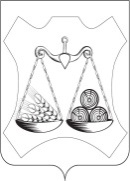 ВАХРУШЕВСКАЯ ГОРОДСКАЯ ДУМАСЛОБОДСКОГО РАЙОНА КИРОВСКОЙ ОБЛАСТИПЯТОГО СОЗЫВАРЕШЕНИЕО внесении изменений  в  бюджет Вахрушевского городского поселения на 2023 год и плановый период 2024 и 2025 годов 	В соответствии с Бюджетным  кодексом Российской Федерации, Положением о бюджетном процессе в Вахрушевском городском поселении, утвержденным решением Вахрушевской городской Думы от 26.03.2014 № 30/138,  Вахрушевская городская Дума РЕШИЛА: Внести в бюджет Вахрушевского городского поселения на 2023 год и плановый период 2024  и 2025 годов, утвержденный решением Вахрушевской городской Думы от 15.12.2022 № 5/22 следующие изменения:1.1. В пункте 4 статьи 3  Решения  цифры «4629,2» заменить цифрами «19342,4», цифры «1000,0» заменить цифрой «0,0».1.2. В подпункте 1.1 пункта 1  статьи 5 Решения цифры «500,0» заменить цифрами «3500,0».1.3. Статью 6 Решения изложить в следующей редакции:«Статья 6 Особенности исполнения бюджета Вахрушевского городского поселения1.  Установить, что в соответствии со статьей 242.26 Бюджетного кодекса Российской Федерации Финансовое управление Слободского района осуществляет казначейское сопровождение средств, получаемых участниками казначейского сопровождения на основании муниципальных контрактов, договоров (соглашений), контрактов (договоров), источником финансового обеспечения исполнения которых являются предоставляемые из бюджета Вахрушевского городского поселения средства. 2. Установить, что казначейскому сопровождению подлежат следующие средства:2.1. по муниципальным контрактам о поставке товаров, выполнении работ, оказании услуг, заключаемым (заключенным до 01.01.2023 года)  на сумму 100 000,0 тыс. рублей и более;2.2. авансовые платежи по контрактам (договорам) о поставке товаров, выполнении работ,  оказании услуг, заключаемым (заключенным до 01.01.2023 года) исполнителями и  соисполнителями в рамках исполнения  указанных в пунктах 2.1   настоящей части  муниципальных контрактов. 3. Установить, что в 2023 году при казначейском сопровождении Финансовым управлением Слободского района:3.1. средств, предоставляемых на основании контрактов (договоров), указанных в пункте 2.2. настоящей статьи, заключаемых в целях приобретения товаров в рамках исполнения муниципальных контрактов,  перечисление средств по таким контрактам (договорам)  осуществляется в установленном  администрацией Вахрушевского городского поселения Порядке с лицевых счетов участника казначейского сопровождения, открытых в Финансовом управлении Слободского района, на расчетные счета, открытые поставщиками товаров  в кредитных организациях, при предоставлении в Финансовое управление Слободского района  документов, подтверждающих поставку товаров;3.2. средств, предоставляемых на основании контрактов (договоров), указанных в пункте 2.2. настоящей статьи, заключаемых в целях выполнения работ, оказания услуг в рамках исполнения муниципальных контрактов, и предметом которых являются строительство (реконструкция), капитальный ремонт объектов капитального строительства, перечисление средств по таким контрактам (договорам) осуществляется в установленном администрацией Вахрушевского городского поселения Порядке с лицевых счетов участника казначейского сопровождения, открытых в Финансовом управлении Слободского района, на расчетные счета, открытые подрядчикам (исполнителям) по таким контрактам (договорам) в кредитных организациях, при представлении в Финансовое управление Слободского района документов, подтверждающих выполнение работ, оказание услуг, а также реестра документов, подтверждающих затраты, произведенные подрядчиком (исполнителем) в целях выполнения работ, оказания услуг, по форме, установленной Правительством Российской Федерации.4. Положения пункта 3.1. настоящей статьи о представлении заказчиками по контрактам (договорам) документов, подтверждающих поставку товаров, не распространяются на контракты (договоры), заключаемые в целях приобретения  строительных материалов и оборудования,  затраты на приобретение которых включены в сметную документацию на строительство (реконструкцию), капитальный ремонт объектов капитального строительства. Перечисление средств по таким контрактам (договорам), в том числе авансовых платежей, осуществляется в установленном администрацией Вахрушевского городского поселения Порядке с лицевых счетов участника казначейского сопровождения, открытых в Финансовом управлении Слободского района, на расчетные счета, открытые поставщикам по таким контрактам (договорам) в кредитных организациях.».	1.4. Приложение № 1 «Основные характеристики бюджета Вахрушевского городского  поселения  на 2023 год и плановый период 2024 и 2025 годов»  к  решению Думы утвердить в редакции согласно приложению № 1. 	1.5.  Приложение № 2 «Прогнозируемые объемы поступления доходов бюджета Вахрушевского городского поселения  по налоговым и неналоговым доходам, безвозмездным поступлениям по подстатьям бюджетной классификации доходов бюджетов  на 2023 год» к решению Думы утвердить в редакции согласно приложению № 2. 1.6. Приложение № 5 «Распределение бюджетных  ассигнований по разделам и подразделам классификации расходов бюджета Вахрушевского городского поселения на 2023 год» к решению Думы утвердить в редакции согласно приложению № 3.1.7. Приложение № 6 «Распределение бюджетных  ассигнований по разделам и подразделам классификации расходов бюджета  Вахрушевского городского поселения на 2024 год и на 2025 год» к решению Думы утвердить в редакции согласно приложению № 4.1.8. Приложение № 7 «Распределение бюджетных ассигнований по целевым статьям (муниципальным программам Вахрушевского городского поселения и непрограммным направлениям деятельности ), группам видов расходов классификации расходов бюджета Вахрушевского городского поселения  на 2023 год» к решению Думы утвердить в редакции согласно приложению № 5.1.9. Приложение № 8 «Распределение бюджетных ассигнований по целевым статьям (муниципальным программам Вахрушевского городского поселения и непрограммным направлениям деятельности ),группам видов расходов классификации расходов бюджета Вахрушевского городского поселения  на 2024 год  на 2025 год» к решению Думы утвердить в редакции согласно приложению № 6.1.10. Приложение № 9 «Ведомственная структура расходов бюджета Вахрушевского городского поселения на 2023 год» к решению Думы утвердить в редакции согласно приложению № 7.1.11. Приложение № 10 «Ведомственная структура расходов бюджета Вахрушевского городского поселения на 2024 год  на 2025 год» к решению Думы утвердить в редакции согласно приложению № 8.1.12. Приложение № 14 «Источники финансирования бюджета Вахрушевского городского поселения на 2023 год» к решению Думы утвердить в редакции согласно приложению № 9.1.13. Приложение № 15 «Источники финансирования бюджета Вахрушевского городского поселения на 2024 год  на 2025 год» к решению Думы утвердить в редакции согласно приложению № 10.1.14. Приложение № 16 «Программа муниципальных  внутренних заимствований Вахрушевского городского поселения   на 2023 год» к решению Думы утвердить в редакции согласно приложению № 11.1.15.  Приложение № 17 «Программа муниципальных  внутренних заимствований Вахрушевского городского поселения   на 2024 год  на 2025 год» к решению Думы утвердить в редакции согласно приложению № 12.2. Настоящее решение опубликовать в официальном печатном издании поселения «Информационный бюллетень».Глава  Вахрушевского городского поселения	 		М.В. ЕфремовПредседатель Вахрушевской Городской Думы 				А.А.ЛупповПриложение  № 9                                                                                                              к решению Вахрушевской                                                                                                                  городской Думы                                                                                                  от 21.02.2023 № 7/32 Приложение № 14       ИСТОЧНИКИ ФИНАНСИРОВАНИЯ  ДЕФИЦИТА БЮДЖЕТА ВАХРУШЕВСКОГО ГОРОДСКОГО ПОСЕЛЕНИЯ НА 2023год  Приложение  № 10                                                                                                              к решению Вахрушевской                                                                                                                  городской Думы                                                                                                  от 21.02.2023 № 7/32                                                                                      Приложение № 15       ИСТОЧНИКИ ФИНАНСИРОВАНИЯ  ДЕФИЦИТА БЮДЖЕТА ВАХРУШЕВСКОГО ГОРОДСКОГО ПОСЕЛЕНИЯ  НА 2024 год и на 2025 год21.02.2023№7/32        Приложение 1        к решениюВахрушевской городской Думыот 21.02.2023 № 7/32        Приложение 1        к решениюВахрушевской городской Думыот 21.02.2023 № 7/32        Приложение 1        к решениюВахрушевской городской Думыот 21.02.2023 № 7/32        Приложение 1        к решениюВахрушевской городской Думыот 21.02.2023 № 7/32        Приложение 1        к решениюВахрушевской городской Думыот 21.02.2023 № 7/32Основные характеристики бюджета Вахрушевского городского поселения                                                           на 2023 год и на плановый период 2024 и 2025 годовОсновные характеристики бюджета Вахрушевского городского поселения                                                           на 2023 год и на плановый период 2024 и 2025 годовОсновные характеристики бюджета Вахрушевского городского поселения                                                           на 2023 год и на плановый период 2024 и 2025 годовОсновные характеристики бюджета Вахрушевского городского поселения                                                           на 2023 год и на плановый период 2024 и 2025 годовОсновные характеристики бюджета Вахрушевского городского поселения                                                           на 2023 год и на плановый период 2024 и 2025 годов (тыс. рублей)№  п/пНаименование основных характеристик2023 год2024 год2025 год1Общий объем доходов  бюджета поселения82 876,119 991,520 602,92Общий объем расходов  бюджета поселения87 175,516 491,520 602,93Дефицит (профицит)  бюджета поселения-4 299,43 500,00,0                                                  Приложение № 2                                                  к решению Вахрушевской городской  Думы                            от   21.02.2023    № 7/32Приложение № 2           Прогнозируемые объемы поступления доходов бюджета Вахрушевского городского поселения  по налоговым и неналоговым доходам , безвозмездным поступлениям по подстатьям бюджетной классификации доходов бюджетов  на 2023 год                                                   Приложение № 2                                                  к решению Вахрушевской городской  Думы                            от   21.02.2023    № 7/32Приложение № 2           Прогнозируемые объемы поступления доходов бюджета Вахрушевского городского поселения  по налоговым и неналоговым доходам , безвозмездным поступлениям по подстатьям бюджетной классификации доходов бюджетов  на 2023 год                                                   Приложение № 2                                                  к решению Вахрушевской городской  Думы                            от   21.02.2023    № 7/32Приложение № 2           Прогнозируемые объемы поступления доходов бюджета Вахрушевского городского поселения  по налоговым и неналоговым доходам , безвозмездным поступлениям по подстатьям бюджетной классификации доходов бюджетов  на 2023 год Код бюджетной классификацииНаименование налога (сбора)Бюджет поселения на 2023 год000 1 00 00000 00 0000 000НАЛОГОВЫЕ И НЕНАЛОГОВЫЕ ДОХОДЫ19969,00000 1 01 00000 00 0000 000НАЛОГИ НА ПРИБЫЛЬ, ДОХОДЫ10546,60000 1 01 02000 01 0000 110Налог на доходы физических лиц10546,60182 1 01 02010 01 0000 110Налог на доходы физических лиц с доходов, источником которых является налоговый агент, за исключением доходов, в отношении которых исчисление и уплата налога осуществляются в соответствии со статьями 227, 227.1 и 228 Налогового кодекса Российской Федерации10460,40 182 1 01 02020 01 0000 110Налог на доходы физических лиц с доходов, полученных от осуществления деятельности физическими лицами, зарегистрированными в качестве индивидуальных предпринимателей, нотариусов, занимающихся частной практикой, адвокатов, учредивших адвокатские кабинеты и других лиц, занимающихся частной практикой в соответствии со статьей 227 Налогового кодекса Российской Федерации51,80182 1 01 02030 01 0000 110Налог на доходы физических лиц с доходов,  полученных физическими лицами, в соответствии со статьей 228 Налогового кодекса  Российской Федерации34,40182 1 01 02080 01 0000 110Налог на доходы физических лиц в части суммы налога, превышающей 650 000 рублей, относящейся к части налоговой базы, превышающей 5 000 000 рублей (за исключением налога на доходы физических лиц с сумм прибыли контролируемой иностранной компании, в том числе фиксированной прибыли контролируемой иностранной компании)0,00000 1 03 00000 00 0000 000НАЛОГИ НА ТОВАРЫ (РАБОТЫ, УСЛУГИ), РЕАЛИЗУЕМЫЕ НА ТЕРРИТОРИИ РОССИЙСКОЙ ФЕДЕРАЦИИ743,90182 1 03 02231 01 0000 110Доходы от уплаты акцизов на дизельное топливо, подлежащие распределению между бюджетами субъектов Российской Федерации и местными бюджетами с учетом установленных дифференцированных нормативов отчислений в местные бюджеты (по нормативам, установленным федеральным законом о федеральном бюджете в целях формирования дорожных фондов субъектов Российской Федерации)352,40182 1 03 02241 01 0000 110Доходы от уплаты акцизов на моторные масла для дизельных и (или) карбюраторных (инжекторы) двигателей, подлежащие распределению между бюджетами субъектов Российской Федерации и местными бюджетами с учетом установленных дифференцированных нормативов отчислений в местные бюджеты (по нормативам, установленным федеральным законом о федеральном бюджете в целях формирования дорожных фондов субъектов Российской Федерации)2,40182 1 03 02251 01 0000 110Доходы от уплаты акцизов на автомобильный бензин, подлежащие распределению между бюджетами субъектов Российской Федерации и местными бюджетами с учетом установленных дифференцированных нормативов отчислений в местные бюджеты (по нормативам, установленным федеральным законом о федеральном бюджете в целях формирования дорожных фондов субъектов Российской Федерации)435,60182 1 03 02261 01 0000 110Доходы от уплаты акцизов на прямогонный бензин, подлежащие распределению между бюджетами субъектов Российской Федерации и местными бюджетами с учетом установленных дифференцированных нормативов отчислений в местные бюджеты (по нормативам, установленным федеральным законом о федеральном бюджете в целях формирования дорожных фондов субъектов Российской Федерации)-46,50000 1 05 00000 00 0000 000НАЛОГИ НА СОВОКУПНЫЙ ДОХОД15,00000 1 05 03000 01 0000 110Единый сельскохозяйственный налог15,00182 1 05 03010 01 0000 110Единый сельскохозяйственный налог15,00000 1 06 00000 00 0000 000НАЛОГИ НА ИМУЩЕСТВО4350,00000 1 06 01000 00 0000 110Налог на имущество физических лиц3100,00182 1 06 01030 13 0000 110Налог на имущество физических лиц, взимаемый по ставкам, применяемым к объектам налогообложения, расположенным в границах  городских поселений3100,00000 1 06 06000 00 0000 110Земельный налог1250,00000 1 06 06030 00 0000 110Земельный налог с организаций653,00182 1 06 06033 13 0000 110Земельный налог с организаций, обладающих земельным участком, расположенным в границах городских поселений653,00000 1 06 06040 00 0000 110Земельный налог с физических лиц597,00182 1 06 06043 13 0000 110Земельный налог с физических лиц, обладающих земельным участком, расположенным в границах городских поселений597,00000 1 08 0000 00 0000 000ГОСУДАРСТВЕННАЯ ПОШЛИНА40,00000 1 08 04000 01 0000 110Государственная пошлина за совершение нотариальных действий (за исключением действий, совершаемых консульскими учреждениями Российской Федерации)40,00994 1 08 04020 01 0000 110Государственная пошлина за совершение нотариальных действий должностными лицами органов местного самоуправления, уполномоченными в соответствии с законодательными актами Российской Федерации на совершение нотариальных действий40,00000 1 11 00000 00 0000 000ДОХОДЫ ОТ ИСПОЛЬЗОВАНИЯ ИМУЩЕСТВА, НАХОДЯЩЕГОСЯ В ГОСУДАРСТВЕННОЙ И МУНИЦИПАЛЬНОЙ СОБСТВЕННОСТИ3252,00000 1 11 05000 00 0000 120Доходы, получаемые в виде арендной либо иной платы за передачу в возмездное пользование государственного и муниципального имущества (за исключением имущества бюджетных и автономных учреждений, а также имущества государственных и муниципальных унитарных предприятий, в том числе казенных)1252,00000 1 11 05010 00 0000 120Доходы, получаемые в виде арендной платы за земельные участки, государственная собственность на которые не разграничена, а также средства от продажи права на заключение договоров аренды указанных земельных участков272,00936 1 11 05013 13 0000 120Доходы, получаемые в виде арендной платы за земельные участки, государственная собственность на которые не разграничена и которые расположены в границах городских поселений, а также средства от продажи права на заключение договоров аренды указанных земельных участков272,00000 1 11 05070 00 0000 120 Доходы от сдачи в аренду имущества, составляющего государственную (муниципальную) казну (за исключением земельных участков)980,00994 1 11 05075 13 0000 120Доходы от сдачи в аренду имущества, составляющего казну городских поселений (за исключением земельных участков)980,00000 1 11 09000 00 0000 120Прочие доходы от использования имущества и прав, находящихся в государственной и муниципальной собственности (за исключением имущества бюджетных и автономных учреждений, а также имущества государственных и муниципальных унитарных предприятий, в том числе казенных)2000,00000 1 11 09040 00 0000 120Прочие поступления от использования имущества, находящегося в государственной и муниципальной собственности (за исключением имущества бюджетных и автономных учреждений, а также имущества государственных и муниципальных унитарных предприятий, в том числе казенных)2000,00994 1 11 09045 13 0000 120Прочие поступления от использования имущества, находящегося в собственности городских поселений (за исключением имущества муниципальных бюджетных и автономных учреждений, а также имущества муниципальных унитарных предприятий, в том числе казенных)2000,00000 1 13 00000 00 0000 000ДОХОДЫ ОТ ОКАЗАНИЯ ПЛАТНЫХ УСЛУГ И КОМПЕНСАЦИИ ЗАТРАТ ГОСУДАРСТВА76,50000 1 13 02000 00 0000 130Доходы от компенсации затрат государства76,50000 1 13 02060 00 0000 130Доходы, поступающие в порядке возмещения расходов, понесенных в связи с эксплуатацией имущества76,50994 1 13 02065 13 0000 130Доходы, поступающие в порядке возмещения расходов, понесенных в связи с эксплуатацией имущества городских поселений76,50000 1 14 00000 00 0000 000ДОХОДЫ ОТ ПРОДАЖИ МАТЕРИАЛЬНЫХ И НЕМАТЕРИАЛЬНЫХ АКТИВОВ10,00000 1 14 06000 00 0000 430Доходы от продажи земельных участков, находящихся в государственной и муниципальной собственности10,00000 1 14 06010 00 0000 430Доходы от продажи земельных участков, государственная собственность на которые не разграничена10,00936 1 14 06013 13 0000 430Доходы от продажи земельных участков, государственная собственность на которые не разграничена и которые расположены в границах городских поселений10,00000 1 16 00000 00 0000 000ШТРАФЫ, САНКЦИИ, ВОЗМЕЩЕНИЕ УЩЕРБА10,00994 1 16 07000 00 0000 140 Штрафы, неустойки, пени, уплаченные в соответствии с законом или договором в случае неисполнения или ненадлежащего исполнения обязательств перед государственным (муниципальным) органом, органом управления государственным внебюджетным фондом, казенным учреждением, Центральным банком Российской Федерации, иной организацией, действующей от имени Российской Федерации10,00994 1 16 07090 00 0000 140Иные штрафы, неустойки, пени, уплаченные в соответствии с законом или договором в случае неисполнения или ненадлежащего исполнения обязательств перед государственным (муниципальным) органом, казенным учреждением, Центральным банком Российской Федерации, государственной корпорацией10,00994 1 16 07090 13 0000 140Иные штрафы, неустойки, пени, уплаченные в соответствии с законом или договором в случае неисполнения или ненадлежащего исполнения обязательств перед муниципальным органом, (муниципальным казенным учреждением) городского поселения10,00000 1 17 00000 00 0000 000ПРОЧИЕ НЕНАЛОГОВЫЕ ДОХОДЫ925,00000 1 17 15000 00 0000 150Инициативные платежи925,00994 1 17 15030 13 0000 150Инициативные платежи, зачисляемые в бюджеты городских поселений925,00994 1 17 15030 13 0005 150Инициативные платежи, зачисляемые в бюджеты городских поселений -"НОВАЯ ДОРОГА", ремонт дороги ул. Цветочная, ул. Мира, пгт. Вахруши668,00994 1 17 15030 13 0006 150Инициативные платежи, зачисляемые в бюджеты городских поселений -«Территория комфорта», ремонт придомовой территории по ул. Ленина, д. 10, пгт Вахруши257,00000 2 00 00000 00 0000 000БЕЗВОЗМЕЗДНЫЕ ПОСТУПЛЕНИЯ62907,10000 2 02 00000 00 0000 000Безвозмездные поступления от других бюджетов бюджетной системы Российской Федерации60352,70000 2 02 10000 00 0000 150Дотации бюджетам бюджетной системы Российской Федерации539,40994 2 02 16001 13 0000 150Дотации бюджетам городских поселений на выравнивание бюджетной обеспеченности539,40000 2 02 20000 00 0000 150Субсидии бюджетам бюджетной системы Российской Федерации (межбюджетные субсидии)59700,40000 2 02 20299 00 0000 150Субсидии бюджетам муниципальных образований на обеспечение мероприятий по переселению граждан из аварийного жилищного фонда, в том числе переселению граждан из аварийного жилищного фонда с учетом необходимости развития малоэтажного жилищного строительства, за счет средств, поступивших от публично-правовой компании "Фонд развития территорий"13840,50994 2 02 20299 13 0000 150Субсидии бюджетам городских поселений на обеспечение мероприятий по переселению граждан из аварийного жилищного фонда, в том числе переселению граждан из аварийного жилищного фонда с учетом необходимости развития малоэтажного жилищного строительства, за счет средств, поступивших от публично-правовой компании "Фонд развития территорий"13840,50000 2 02 20300 00 0000 150Субсидии бюджетам муниципальных образований на обеспечение мероприятий по переселению граждан из аварийного жилищного фонда, в том числе переселению граждан из аварийного жилищного фонда с учетом необходимости развития малоэтажного жилищного строительства, за счет средств бюджетов33170,90000 2 02 20302 00 0000 150Субсидии бюджетам муниципальных образований на обеспечение мероприятий по переселению граждан из аварийного жилищного фонда, в том числе переселению граждан из аварийного жилищного фонда с учетом необходимости развития малоэтажного жилищного строительства, за счет средств бюджетов33170,90994 2 02 20302 13 0000 150Субсидии бюджетам городских поселений на обеспечение мероприятий по переселению граждан из аварийного жилищного фонда, в том числе переселению граждан из аварийного жилищного фонда с учетом необходимости развития малоэтажного жилищного строительства, за счет средств бюджетов33170,90000 2 02 29999 00 0000 150Прочие субсидии12689,00994 2 02 29999 13 0000 150Прочие субсидии бюджетам городских поселений12689,00000 2 02 30000 00 0000 150Субвенции бюджетам бюджетной системы Российской Федерации 652,30000 2 02 35118 00 0000 150                                            Субвенции бюджетам на осуществление первичного воинского учета органами местного самоуправления поселений, муниципальных и городских округов649,20994 2 02 35118 13 0000 150Субвенции бюджетам городских поселений на осуществление первичного воинского учета органами местного самоуправления поселений, муниципальных и городских округов649,20000 2 02 30024 00 0000 150Субвенции местным бюджетам на выполнение передаваемых полномочий субъектов Российской Федерации3,10994 2 02 30024 13 0000 150Субвенции бюджетам городских поселений на выполнение передаваемых полномочий субъектов Российской Федерации3,10000 2 02 40000 00 0000 150Иные межбюджетные трансферты2015,00000 2 02 49999 00 0000 150Прочие межбюджетные трансферты, передаваемые бюджетам2015,00994 2 02 49999 13 0000 150Прочие межбюджетные трансферты, передаваемые бюджетам городских поселений2015,00ВСЕГО ДОХОДОВ82876,10Приложение № 3к решению Вахрушевской городской Думы от 21.02.2023  № 7/32Приложение № 5Приложение № 3к решению Вахрушевской городской Думы от 21.02.2023  № 7/32Приложение № 5Приложение № 3к решению Вахрушевской городской Думы от 21.02.2023  № 7/32Приложение № 5Приложение № 3к решению Вахрушевской городской Думы от 21.02.2023  № 7/32Приложение № 5Распределение             бюджетных  ассигнований по разделам и подразделам классификации расходов бюджета  Вахрушевского городского поселения на 2023 годРаспределение             бюджетных  ассигнований по разделам и подразделам классификации расходов бюджета  Вахрушевского городского поселения на 2023 годРаспределение             бюджетных  ассигнований по разделам и подразделам классификации расходов бюджета  Вахрушевского городского поселения на 2023 годРаспределение             бюджетных  ассигнований по разделам и подразделам классификации расходов бюджета  Вахрушевского городского поселения на 2023 годНаименование расходаРазделПодразделСумма всего на 2023год (тыс. рублей)Всего расходов:000087175,5Общегосударственные вопросы01007961,9Функционирование высшего должностного лица субъекта Российской Федерации и муниципального образования01021216,5Функционирование Правительства Российской Федерации, высших исполнительных органов государственной власти субъектов Российской Федерации, местных администраций01046199,5Резервный фонд011120,0Другие общегосударственные расходы0113525,9Национальная оборона0200649,2Мобилизационная и вневойсковая подготовка0203649,2Национальная безопасность и правоохранительная деятельность0300138,9Защита населения и территории от чрезвычайных ситуаций природного и техногенного характера, пожарная безопасность031076,0Другие вопросы в области национальной безопасности и правоохранительной деятельности031462,9Национальная экономика040019395,3Водное хозяйство040626,0Дорожное хозяйство (дорожные фонды)040919342,4Другие вопросы в области национальной экономики041226,9Жилищно-коммунальное хозяйство050055140,5Жилищное хозяйство050149265,9Коммунальное хозяйство050241,8Благоустройство05035832,8Охрана окружающей среды060060,0Другие вопросы в области охраны окружающей среды060560,0Образование070020,0Молодежная политика070720,0Культура, кинематография08003614,8Культура08013614,8Социальная политика1000191,2Пенсионное обеспечение1001191,2ОБСЛУЖИВАНИЕ ГОСУДАРСТВЕННОГО И МУНИЦИПАЛЬНОГО ДОЛГА13003,7Обслуживание государственного внутреннего и муниципального долга13013,7Приложение № 4к решению Вахрушевской городской Думы от  21.02.2023  № 7/32Приложение № 6Распределение             бюджетных  ассигнований по разделам и подразделам классификации расходов бюджета  Вахрушевского городского поселения на 2024 год и на 2025 годПриложение № 4к решению Вахрушевской городской Думы от  21.02.2023  № 7/32Приложение № 6Распределение             бюджетных  ассигнований по разделам и подразделам классификации расходов бюджета  Вахрушевского городского поселения на 2024 год и на 2025 годПриложение № 4к решению Вахрушевской городской Думы от  21.02.2023  № 7/32Приложение № 6Распределение             бюджетных  ассигнований по разделам и подразделам классификации расходов бюджета  Вахрушевского городского поселения на 2024 год и на 2025 годПриложение № 4к решению Вахрушевской городской Думы от  21.02.2023  № 7/32Приложение № 6Распределение             бюджетных  ассигнований по разделам и подразделам классификации расходов бюджета  Вахрушевского городского поселения на 2024 год и на 2025 годПриложение № 4к решению Вахрушевской городской Думы от  21.02.2023  № 7/32Приложение № 6Распределение             бюджетных  ассигнований по разделам и подразделам классификации расходов бюджета  Вахрушевского городского поселения на 2024 год и на 2025 годНаименование расходаРазделПодразделСумма всего на 2024год (тыс. рублей)Сумма всего на 2025год (тыс. рублей)Всего расходов:000016491,520602,9Общегосударственные вопросы01008136,98666,6Функционирование высшего должностного лица субъекта Российской Федерации и муниципального образования01021216,51216,5Функционирование Правительства Российской Федерации, высших исполнительных органов государственной власти субъектов Российской Федерации, местных администраций01045973,95988,0Резервный фонд011120,020,0Другие общегосударственные расходы0113926,51442,1Национальная оборона0200679,1703,4Мобилизационная и вневойсковая подготовка0203679,1703,4Национальная безопасность и правоохранительная деятельность030037,037,0Защита населения и территории от чрезвычайных ситуаций природного и техногенного характера, пожарная безопасность031036,036,0Другие вопросы в области национальной безопасности и правоохранительной деятельности03141,01,0Национальная экономика040013,71013,7Водное хозяйство040610,010,0Дорожное хозяйство (дорожные фонды)04090,01000,0Другие вопросы в области национальной экономики04123,73,7Жилищно-коммунальное хозяйство05003738,26294,2Жилищное хозяйство0501592,11701,1Коммунальное хозяйство05020,00,0Благоустройство05033146,14593,1Охрана окружающей среды060060,060,0Другие вопросы в области охраны окружающей среды060560,060,0Образование07005,05,0Молодежная политика07075,05,0Культура и кинематография08003622,73630,1Культура08013622,73630,1Социальная политика1000191,2191,2Пенсионное обеспечение1001191,2191,2ОБСЛУЖИВАНИЕ ГОСУДАРСТВЕННОГО И МУНИЦИПАЛЬНОГО ДОЛГА13007,71,7Обслуживание государственного внутреннего и муниципального долга13017,71,7Приложение № 5к решению Вахрушевской городской Думы от 21.02.2023 № 7/32Приложение № 7Распределениебюджетных ассигнований по целевым статьям (муниципальным программам Вахрушевского городского поселения и непрограммным направлениям деятельности ),группам видов расходов классификации расходов бюджета Вахрушевского городского поселения  на 2023 годПриложение № 5к решению Вахрушевской городской Думы от 21.02.2023 № 7/32Приложение № 7Распределениебюджетных ассигнований по целевым статьям (муниципальным программам Вахрушевского городского поселения и непрограммным направлениям деятельности ),группам видов расходов классификации расходов бюджета Вахрушевского городского поселения  на 2023 годПриложение № 5к решению Вахрушевской городской Думы от 21.02.2023 № 7/32Приложение № 7Распределениебюджетных ассигнований по целевым статьям (муниципальным программам Вахрушевского городского поселения и непрограммным направлениям деятельности ),группам видов расходов классификации расходов бюджета Вахрушевского городского поселения  на 2023 годПриложение № 5к решению Вахрушевской городской Думы от 21.02.2023 № 7/32Приложение № 7Распределениебюджетных ассигнований по целевым статьям (муниципальным программам Вахрушевского городского поселения и непрограммным направлениям деятельности ),группам видов расходов классификации расходов бюджета Вахрушевского городского поселения  на 2023 годНаименование расходаЦелевая статьяВид расходаСумма всего на 2023 год (тыс. рублей)Всего расходов:00000 0000000087175,50Муниципальная программа "Развитие муниципального управления в Вахрушевском городском поселении на 2021-2026 гг.."01000 000000008511,10Подпрограмма "Обеспечение эффективности осуществления своих полномочий администрацией Вахрушевского городского поселения"01100 000000008380,10Финансово обеспечение расходных обязательств муниципальных образований. Возникающих пр. и выполнении государственных полномочий Кировской области01100 160000003,10Создание и деятельность муниципальных образований административной комиссии01100 160500003,10Закупка товаров, работ и услуг для государственных нужд01100 160502003,10Осуществление переданных полномочий РФ по осуществлению первичного воинского учета органами местного самоуправления поселений, муниципальных и городских округов01100 51180000649,20Расходы на выплаты персоналу в целях обеспечения выполнения функций государственными (муниципальными) органами, казенными учреждениями, органами управления государственными внебюджетными фондами01100 51180100649,20Руководство и управление в сфере установленных функций органов местного самоуправления 01100 910000007202,10Глава муниципального образования01100 910100001216,50Расходы на выплаты персоналу в целях обеспечения выполнения функций государственными (муниципальными) органами, казенными учреждениями, органами управления государственными внебюджетными фондами01100 910101001216,50Центральный аппарат01100 910200005947,40Расходы на выплаты персоналу в целях обеспечения выполнения функций государственными (муниципальными) органами, казенными учреждениями, органами управления государственными внебюджетными фондами01100 910201005105,40Мероприятия в установленной сфере деятельности01100 91020 000838,30Закупка товаров, работ и услуг для государственных нужд01100 91020200825,30Процентные платежи по муниципальному долгу01100 910207003,70Иные бюджетные ассигнования01100 9102080013,00Расходы за счет средств областного бюджета01100 9102А00030,50Иные бюджетные ассигнования 01100 9102А80030,50Расходы по софинансированию за счет средств местного бюджета01100 9102Б0007,7Иные бюджетные ассигнования 01100 9102Б8007,7Финансовое обеспечение деятельности муниципальных казенных учреждений0110092000000238,40Обеспечение деятельности подведомственных казенных учреждений0110092010000226,30Расходы на выплаты персоналу в целях обеспечения выполнения функций государственными (муниципальными) органами, казенными учреждениями, органами управления государственными внебюджетными фондами01100 92010 100226,30Расходы за счет средств областного бюджета01100 9201А00011,90Расходы на выплаты персоналу в целях обеспечения выполнения функций государственными (муниципальными) органами, казенными учреждениями, органами управления государственными внебюджетными фондами01100 9201А10011,90Расходы по софинансированию за счет средств местного бюджета01100 9201Б0000,20Расходы на выплаты персоналу в целях обеспечения выполнения функций государственными (муниципальными) органами, казенными учреждениями, органами управления государственными внебюджетными фондами01100 9201Б1000,20Мероприятия в установленной сфере деятельности01100 93000 000201,70Общегосударственные вопросы01100 9301000010,50Иные бюджетные ассигнования01100 9301080010,50Мероприятия в области социальной политики01100 93020000191,20Социальное обеспечение и иные выплаты населению01100 93020300191,20Межбюджетные трансферты бюджетам муниципальных районов из бюджетов поселений и межбюджетные трансферты бюджетам поселений из бюджетов муниципальных районов на осуществление части полномочий по решению вопросов местного значения в соответствии с заключенными соглашениями01100 80090 00085,60Иные межбюджетные трансферты на осуществление части  полномочий  по внутреннему муниципальному финансовому контролю01100 80090 50085,60Подпрограмма "Информатизация  Вахрушевского городского поселения"01200 00000000131,00Мероприятия в установленной сфере деятельности01200 93000000131,00Общегосударственные вопросы01200 93010000131,00Закупка товаров, работ и услуг для государственных нужд01200 93010200131,00Муниципальная программа «Благоустройство Вахрушевского городского поселения в 2021-2026 г.г.»020 00 000000002183,30Софинансирование расходных обязательств, возникающих при выполнении полномочий органов местного самоуправления по вопросам местного значения02000 15000000409,90Реализация мероприятий по борьбе с борщевиком Сосновского02000 15120 0002,60Закупка товаров, работ и услуг для государственных (муниципальных)  нужд02000 15120 2002,60Реализация мероприятий по борьбе с борщевиком Сосновского за счет средств местного бюджета02000 S51200000,10Создание мест (площадок) накопления твердых коммунальных отходов 02000 15540000407,3Закупка товаров, работ и услуг для государственных (муниципальных)  нужд02000 15540200407,3Создание мест (площадок) накопления коммунальных отходов за счет средств местного бюджета02000 S554000021,5Закупка товаров, работ и услуг для государственных (муниципальных)  нужд02000 S554020021,5Реализация мероприятий по борьбе с борщевиком Сосновского за счет средств местного бюджета02000 S51200000,10Закупка товаров, работ и услуг для государственных (муниципальных)  нужд02000 S51202000,10Прочие мероприятия по благоустройству поселения02000 930900001691,80Закупка товаров, работ и услуг для государственных нужд02000 930902001691,80Природоохранные мероприятия02000 9322000060,00Закупка товаров, работ и услуг для государственных нужд02000 9322020060,00Муниципальная программа «Обеспечение безопасности и жизнедеятельности населения Вахрушевского городского поселения в 2016-2022 годах»04000 00000000183,90Межбюджетные трансферты  бюджетам муниципальных районов из бюджетов поселений и межбюджетные трансферты бюджетам поселений из бюджетов муниципальных районов на осуществление части полномочий по решению вопросов местного значения в соответствии с заключенными соглашениями04000 8000000040,00Иные  межбюджетные трансферты на осуществление части полномочий по решению вопросов местного значения в области  участия в предупреждении и ликвидации последствий чрезвычайных ситуаций04000 8006000040,00Иные межбюджетные трансферты04000 8006050040,00Софинансирование расходных обязательств, возникающих при выполнении полномочий органов местного самоуправления по вопросам местного значения04000 1500000046,4Организация деятельности народных дружин04000 1516000046,4Закупка товаров, работ и услуг для государственных (муниципальных)  нужд04000 1516000046,4Организация деятельности народных дружин за счет средств местного бюджета04000S51600000,5Закупка товаров, работ и услуг для государственных (муниципальных)  нужд04000S51602000,5Мероприятия в  установленной сфере деятельности04000 9300000077,00Мероприятия в сфере обеспечения противопожарной безопасности04000 9320000036,00Закупка товаров, работ и услуг для государственных нужд04000 9320020036,00Мероприятия в области защиты населения и территории от чрезвычайных ситуаций природного и техногенного характера04000 9321000026,00Закупка товаров, работ и услуг для государственных нужд04000 9321020026,00Мероприятия в области профилактики правонарушений04000 9312000015,00Закупка товаров, работ и услуг для государственных нужд04000 9312020015,00Резервный фонд04000 9500000020,00Резервный фонд администрации04000 9501000020,00Иные бюджетные ассигнования04000 9501080020,00Муниципальная программа «Развитие коммунальной и жилищной инфраструктуры в Вахрушевском городском поселении на 2021-2026 годах»05000 000000002248,90Мероприятия в установленной сфере деятельности05000 930000002207,10Мероприятия в сфере жилищного хозяйства05000 930600002207,10Закупка товаров, работ и услуг для государственных нужд05000 930602002207,10Межбюджетные трансферты  бюджетам муниципальных районов из бюджетов поселений и межбюджетные трансферты бюджетам поселений из бюджетов муниципальных районов на осуществление части полномочий по решению вопросов местного значения в соответствии с заключенными соглашениями05000 8000000041,80Иные межбюджетные трансферты  на осуществление части полномочий по решению вопросов местного значения по организации в границах поселения электро-,газо-,и водоснабжения населения05000 8008000041,80Иные Межбюджетные трансферты05000 8008050041,80Муниципальная программа «Развитие архитектуры, градостроительства и имущественных отношений в  Вахрушевском городском поселении на 2021-2026 г.г.»07000 00000000285,10Межбюджетные трансферты  бюджетам муниципальных районов из бюджетов поселений и межбюджетные трансферты бюджетам поселений из бюджетов муниципальных районов на осуществление части полномочий по решению вопросов местного значения в соответствии с заключенными соглашениями07000 800000007,20Иные межбюджетные трансферты бюджетам  на осуществление части полномочий по решению вопросов местного значения в области градостроительной деятельности07000 800700007,20Иные межбюджетные трансферты07000 800705007,20Мероприятия в установленной сфере деятельности07000 93000000277,90Мероприятия в сфере архитектуры и градостроения07000 9303000016,00Закупка товаров, работ и услуг для государственных нужд07000 9303020016,00Мероприятия в сфере управления муниципальным имуществом и земельными ресурсами07000 93160000261,90Закупка товаров, работ и услуг для государственных нужд07000 93160200261,90Муниципальная программа «Развитие культуры и молодежной политики в Вахрушевском городском поселении на 2021-2026годы»08000 000000003646,80Межбюджетные трансферты  бюджетам муниципальных районов из бюджетов поселений и межбюджетные трансферты бюджетам поселений из бюджетов муниципальных районов на осуществление части полномочий по решению вопросов местного значения в соответствии с заключенными соглашениями08000 800000003626,80Иные межбюджетные трансферты на осуществление части полномочий по решению вопросов местного значения на  организацию библиотечного обслуживания08000 801000003601,80Иные межбюджетные трансферты08000 801005003601,80Мероприятия в установленной сфере деятельности08000 9300000025,00Мероприятия в области культуры08000 9314000025,00Закупка товаров, работ и услуг для государственных нужд08000 9314020025,00Мероприятия в установленной сфере деятельности08000 9300000020,00Мероприятия в области молодежной политики08000 9310000020,00Закупка товаров, работ и услуг для государственных нужд08000 9310020020,00Муниципальная программа "Переселение граждан, проживающих на территории Вахрушевского городского поселения из аварийного жилищного фонда, признанного непригодным для проживания на 2019-2025 годы""12000 0000000047058,80Федеральный проект "Обеспечение устойчивого сокращения непригодного для проживания жилищного фонда""120F3 0000000047058,80Обеспечение мероприятий по переселению граждан из аварийного жилищного фонда за счет средств Фонда содействия реформированию жилищно-коммунального хозяйства120F3 6748300013840,50Капитальные вложения в объекты государственной (муниципальной) собственности120F3 6748340013840,50Обеспечение мероприятий по переселению граждан из аварийного жилищного фонда за счет средств областного бюджета1201F3 6748400016800,90Капитальные вложения в объекты государственной (муниципальной) собственности120F3 6748440016800,90Обеспечение мероприятий по переселению граждан из аварийного жилищного фонда за счет средств местного бюджета120F3 6748S00031,00Капитальные вложения в объекты государственной (муниципальной) собственности120F3 6748S40031,00Обеспечение мероприятий по переселению граждан из аварийного жилищного фонда за счет средств областного бюджета1201F3 6748Г00016370,00Капитальные вложения в объекты государственной (муниципальной) собственности120F3 6748Г40016370,00Обеспечение мероприятий по переселению граждан из аварийоного жилищного фонда за счет средств местного бюджета120F3 S748Г00016,40Капитальные вложения в объекты государственной (муниципальной) собственности120F3 S748Г40016,40Муниципальная программа «Развитие транспортной инфраструктуры в Вахрушевском городском поселении на 2021-2026 г.г.»13000 0000000019342,40Софинансирование расходных обязательств, возникающих при выполнении полномочий органов местного самоуправления по вопросам местного значения13000 150000002190,30Инициативные проекты по развитию общественной инфраструктуры муниципальных образований Кировской области13000 151700002190,30Инициативные проекты по развитию общественной инфраструктуры муниципальных образований Кировской области-"Новая дорога", ремонт дороги ул. Цветочная, ул.Мира, пгт.Вахруши13000 151750001475,70Закупка товаров, работ и услуг для государственных нужд13000 151752001475,70Инициативные проекты по развитию общественной инфраструктуры муниципальных образований Кировской области-"Территория комфорта", ремонт придомовой территории по ул.Ленина, д.10, пгт Вахруши13000 15176000714,60Закупка товаров, работ и услуг для государственных нужд13000 15176200714,60Прочие мероприятия в сфере дорожной деятельности в рамках реализации проектов местных инициатив13000 S51700001907,50Прочие мероприятия в сфере дорожной деятельности в рамках реализации проектов местных инициатив-"Новая дорога", ремонт дороги ул. Цветочная, ул.Мира, пгт.Вахруши13000 S51750001479,00Закупка товаров, работ и услуг для государственных нужд13000 S51752001479,00Прочие мероприятия в сфере дорожной деятельности в рамках реализации проектов местных инициатив-"Территория комфорта", ремонт придомовой территории по ул.Ленина, д.10, пгт Вахруши13000 S5176000428,50Закупка товаров, работ и услуг для государственных нужд13000 S5176200428,50Содержание автомобильных дорог общего пользования местного значения в части выполнения мероприятий по обеспечению безопасности дорожного движения13000 1520000010000,00Капитальный ремонт, ремонт и восстановление изношенных верхних слоев асфальтобетонных покрытий, устройство защитных слоев с устранением деформаций и повреждений покрытий автомобильных дорог общего пользования местного значения13000 1521000010000,00Закупка товаров, работ и услуг для государственных нужд13000 1521020010000,00Капитальный ремонт, ремонт и восстановление изношенных верхних слоев асфальтобетонных покрытий, устройство защитных слоев с устранением деформаций и повреждений покрытий автомобильных дорог общего пользования местного значения за счет средств местного бюджета13000 S521000010,00Закупка товаров, работ и услуг для государственных нужд13000 S521020010,00Иные межбюджетные трансферты из областного бюджета13000 170000002000,00Мероприятия по реализации проекта "Народный бюджет"13000 171700002000,00Закупка товаров, работ и услуг для государственных нужд13000 171702002000,00Мероприятия по реализации проекта "Народный бюджет" за счет средств местного бюджета13000 S7170 0001000,00Закупка товаров, работ и услуг для государственных нужд13000 S7170 2001000,00Мероприятия в установленной  сфере деятельности13000 930000002234,60Мероприятия в сфере дорожной деятельности13000 930500002234,60Закупка товаров, работ и услуг для государственных нужд13000 930502002234,60Муниципальная программа «Энергоснабжение и повышение энергоэффективности  Вахрушевского городского поселения в 2021-2026 г.г.»14000 000000003712,20Мероприятия в установленной сфере деятельности14000 930000003712,20Мероприятия по содержанию и ремонту уличного освещения14000 930800003712,20Закупка товаров, работ и услуг для государственных нужд14000 930802003712,20Муниципальная программа "Противодействие коррупции в Вахрушевском городском поселении" на  2021-2026 годы15000 000000001,00Мероприятия в установленной сфере деятельности15000 930000001,00Мероприятия в области противокоррупционной деятельности15000 931800001,00Закупка товаров, работ и услуг для государственных нужд15000 931802001,00Муниципальная программа "Противодействие экстремизму и профилактика терроризма на территории  Вахрушевского городского поселения" на  2021-2026 годы16000 000000001,00Мероприятия в установленной сфере деятельности16000 930000001,00Мероприятия по противодействию экстремизма и терроризма1600 932300001,00Закупка товаров, работ и услуг для государственных нужд16000 932302001,00Муниципальная программа "Использование и охрана земель на территории Вахрушевского городского поселения" на 2021-2026 годы17000 000000001,00Мероприятия в установленной сфере деятельности17000 930000001,00Мероприятия по обеспечению организации рационального использования и охраны земель17000 932400001,00Закупка товаров, работ и услуг для государственных нужд17000 932402001,00Приложение № 6к решению Вахрушевской городской Думы от 21.02.2023  № 7/32Приложение № 8Распределениебюджетных ассигнований по целевым статьям (муниципальным программам Вахрушевского городского поселения и непрограммным направлениям деятельности ),группам видов расходов классификации расходов бюджета Вахрушевского городского поселения  на 2024 год  на 2025 годПриложение № 6к решению Вахрушевской городской Думы от 21.02.2023  № 7/32Приложение № 8Распределениебюджетных ассигнований по целевым статьям (муниципальным программам Вахрушевского городского поселения и непрограммным направлениям деятельности ),группам видов расходов классификации расходов бюджета Вахрушевского городского поселения  на 2024 год  на 2025 годПриложение № 6к решению Вахрушевской городской Думы от 21.02.2023  № 7/32Приложение № 8Распределениебюджетных ассигнований по целевым статьям (муниципальным программам Вахрушевского городского поселения и непрограммным направлениям деятельности ),группам видов расходов классификации расходов бюджета Вахрушевского городского поселения  на 2024 год  на 2025 годПриложение № 6к решению Вахрушевской городской Думы от 21.02.2023  № 7/32Приложение № 8Распределениебюджетных ассигнований по целевым статьям (муниципальным программам Вахрушевского городского поселения и непрограммным направлениям деятельности ),группам видов расходов классификации расходов бюджета Вахрушевского городского поселения  на 2024 год  на 2025 годПриложение № 6к решению Вахрушевской городской Думы от 21.02.2023  № 7/32Приложение № 8Распределениебюджетных ассигнований по целевым статьям (муниципальным программам Вахрушевского городского поселения и непрограммным направлениям деятельности ),группам видов расходов классификации расходов бюджета Вахрушевского городского поселения  на 2024 год  на 2025 годНаименование расходаЦелевая статьяВид расходаСумма всего на 2024 год (тыс. рублей)Сумма всего на 2025 год (тыс. рублей)Всего расходов:00000 0000000016491,5020602,90Муниципальная программа "Развитие муниципального управления в Вахрушевском городском поселении на 2021-2026 гг.."01000 000000008780,809325,10Подпрограмма "Обеспечение эффективности осуществления своих полномочий администрацией Вахрушевского городского поселения"01100 000000008669,809214,10Финансово обеспечение расходных обязательств муниципальных образований. Возникающих пр. и выполнении государственных полномочий Кировской области01100 160000003,103,10Создание и деятельность муниципальных образований административной комиссии01100 160500003,103,10Закупка товаров, работ и услуг для государственных нужд01100 160502003,103,10Осуществление переданных полномочий РФ по осуществлению первичного воинского учета органами местного самоуправления поселений, муниципальных и городских округов01100 51180000679,10703,40Расходы на выплаты персоналу в целях обеспечения выполнения функций государственными (муниципальными) органами, казенными учреждениями, органами управления государственными внебюджетными фондами01100 51180100679,10703,40Руководство и управление в сфере установленных функций органов местного самоуправления 01100 910000007078,407086,50Глава муниципального образования01100 910100001216,501216,50Расходы на выплаты персоналу в целях обеспечения выполнения функций государственными (муниципальными) органами, казенными учреждениями, органами управления государственными внебюджетными фондами01100 910101001216,501216,50Центральный аппарат01100 910200005831,405839,50Расходы на выплаты персоналу в целях обеспечения выполнения функций государственными (муниципальными) органами, казенными учреждениями, органами управления государственными внебюджетными фондами01100 910201005105,405105,40Мероприятия в установленной сфере деятельности01100 91020 000718,30732,40Закупка товаров, работ и услуг для государственных нужд01100 91020200705,30719,40Процентные платежи по муниципальному долгу01100 910207007,701,70Иные бюджетные ассигнования01100 9102080013,0013,00Расходы за счет средств областного бюджета01100 9102А00030,5030,50Иные бюджетные ассигнования 01100 9102А80030,5030,50Расходы по софинансированию за счет средств местного бюджета01100 9102Б0007,77,7Иные бюджетные ассигнования 01100 9102Б8007,77,7Финансовое обеспечение деятельности муниципальных казенных учреждений0110092000000226,50226,50Обеспечение деятельности подведомственных казенных учреждений0110092010000226,50226,50Расходы на выплаты персоналу в целях обеспечения выполнения функций государственными (муниципальными) органами, казенными учреждениями, органами управления государственными внебюджетными фондами01100 92010 100226,50226,50Мероприятия в установленной сфере деятельности01100 93000 000201,70201,70Общегосударственные вопросы01100 9301000010,5010,50Иные бюджетные ассигнования01100 9301080010,5010,50Мероприятия в области социальной политики01100 93020000191,20191,20Социальное обеспечение и иные выплаты населению01100 93020300191,20191,20Условно утверждаемые расходы01100 96000 000473,30985,20Иные бюджетные ассигнования01100 96000800473,30985,20Подпрограмма "Информатизация  Вахрушевского городского поселения"01200 00000000111,00111,00Мероприятия в установленной сфере деятельности01200 93000000111,00111,00Общегосударственные вопросы01200 93010000111,00111,00Закупка товаров, работ и услуг для государственных нужд01200 93010200111,00111,00Муниципальная программа «Благоустройство Вахрушевского городского поселения в 2021-2026 г.г.»020 00 00000000100,501270,60Софинансирование расходных обязательств, возникающих при выполнении полномочий органов местного самоуправления по вопросам местного значения02000 150000002,602,60Реализация мероприятий по борьбе с борщевиком Сосновского02000 15120 0002,602,60Закупка товаров, работ и услуг для государственных (муниципальных)  нужд02000 15120 2002,602,60Реализация мероприятий по борьбе с борщевиком Сосновского за счет средств местного бюджета02000 S51200000,100,10Закупка товаров, работ и услуг для государственных (муниципальных)  нужд02000 S51202000,100,10Прочие мероприятия по благоустройству поселения02000 9309000037,801207,90Закупка товаров, работ и услуг для государственных нужд02000 9309020037,801207,90Природоохранные мероприятия02000 9322000060,0060,00Закупка товаров, работ и услуг для государственных нужд02000 9322020060,0060,00Муниципальная программа «Обеспечение безопасности и жизнедеятельности населения Вахрушевского городского поселения в 2016-2022 годах»04000 0000000066,0066,00Мероприятия в  установленной сфере деятельности04000 9300000046,0046,00Мероприятия в сфере обеспечения противопожарной безопасности04000 9320000036,0036,00Закупка товаров, работ и услуг для государственных нужд04000 9320020036,0036,00Мероприятия в области профилактики правонарушений04000 9312000010,0010,00Закупка товаров, работ и услуг для государственных нужд04000 9312020010,0010,00Резервный фонд04000 9500000020,0020,00Резервный фонд администрации04000 9501000020,0020,00Иные бюджетные ассигнования04000 9501080020,0020,00Муниципальная программа «Развитие коммунальной и жилищной инфраструктуры в Вахрушевском городском поселении на 2021-2026 годах»05000 00000000592,101701,10Мероприятия в установленной сфере деятельности05000 93000000592,101701,10Мероприятия в сфере жилищного хозяйства05000 93060000592,101701,10Закупка товаров, работ и услуг для государственных нужд05000 93060200592,101701,10Муниципальная программа «Развитие архитектуры, градостроительства и имущественных отношений в  Вахрушевском городском поселении на 2021-2026 г.г.»07000 00000000201,10204,80Мероприятия в установленной сфере деятельности07000 93000000201,10204,80Мероприятия в сфере управления муниципальным имуществом и земельными ресурсами07000 93160000201,10204,80Закупка товаров, работ и услуг для государственных нужд07000 93160200201,10204,80Муниципальная программа «Развитие культуры и молодежной политики в Вахрушевском городском поселении на 2021-2026годы»08000 000000003639,703647,10Межбюджетные трансферты  бюджетам муниципальных районов из бюджетов поселений и межбюджетные трансферты бюджетам поселений из бюджетов муниципальных районов на осуществление части полномочий по решению вопросов местного значения в соответствии с заключенными соглашениями08000 800000003634,703642,10Иные межбюджетные трансферты на осуществление части полномочий по решению вопросов местного значения на  организацию библиотечного обслуживания08000 801000003609,703617,10Иные межбюджетные трансферты08000 801005003609,703617,10Мероприятия в установленной сфере деятельности08000 9300000025,0025,00Мероприятия в области культуры08000 9314000025,0025,00Закупка товаров, работ и услуг для государственных нужд08000 9314020025,0025,00Мероприятия в установленной сфере деятельности08000 930000005,005,00Мероприятия в области молодежной политики08000 931000005,005,00Закупка товаров, работ и услуг для государственных нужд08000 931002005,005,00Муниципальная программа «Развитие транспортной инфраструктуры в Вахрушевском городском поселении на 2021-2026 г.г.»13000 000000000,001000,00Мероприятия в установленной  сфере деятельности13000 930000000,001000,00Мероприятия в сфере дорожной деятельности13000 930500000,001000,00Закупка товаров, работ и услуг для государственных нужд13000 930502000,001000,00Муниципальная программа «Энергоснабжение и повышение энергоэффективности  Вахрушевского городского поселения в 2021-2026 г.г.»14000 000000003108,303385,20Мероприятия в установленной сфере деятельности14000 930000003108,303385,20Мероприятия по содержанию и ремонту уличного освещения14000 930800003108,303385,20Закупка товаров, работ и услуг для государственных нужд14000 930802003108,303385,20Муниципальная программа "Противодействие коррупции в Вахрушевском городском поселении" на  2021-2026 годы15000 000000001,001,00Мероприятия в установленной сфере деятельности15000 930000001,001,00Мероприятия в области противокоррупционной деятельности15000 931800001,001,00Закупка товаров, работ и услуг для государственных нужд15000 931802001,001,00Муниципальная программа "Противодействие экстремизму и профилактика терроризма на территории  Вахрушевского городского поселения" на  2021-2026 годы16000 000000001,001,00Мероприятия в установленной сфере деятельности16000 930000001,001,00Мероприятия по противодействию экстремизма и терроризма1600 932300001,001,00Закупка товаров, работ и услуг для государственных нужд16000 932302001,001,00Муниципальная программа "Использование и охрана земель на территории Вахрушевского городского поселения" на 2021-2026 годы17000 000000001,001,00Мероприятия в установленной сфере деятельности17000 930000001,001,00Мероприятия по обеспечению организации рационального использования и охраны земель17000 932400001,001,00Закупка товаров, работ и услуг для государственных нужд17000 932402001,001,00Приложение № 7к решению Вахрушевской городской  Думы от 21.02.2023 № 7/32 Приложение № 9ВЕДОМСТВЕННАЯ СТРУКТУРАрасходов бюджета Вахрушевского городского поселения на 2023 годПриложение № 7к решению Вахрушевской городской  Думы от 21.02.2023 № 7/32 Приложение № 9ВЕДОМСТВЕННАЯ СТРУКТУРАрасходов бюджета Вахрушевского городского поселения на 2023 годПриложение № 7к решению Вахрушевской городской  Думы от 21.02.2023 № 7/32 Приложение № 9ВЕДОМСТВЕННАЯ СТРУКТУРАрасходов бюджета Вахрушевского городского поселения на 2023 годПриложение № 7к решению Вахрушевской городской  Думы от 21.02.2023 № 7/32 Приложение № 9ВЕДОМСТВЕННАЯ СТРУКТУРАрасходов бюджета Вахрушевского городского поселения на 2023 годПриложение № 7к решению Вахрушевской городской  Думы от 21.02.2023 № 7/32 Приложение № 9ВЕДОМСТВЕННАЯ СТРУКТУРАрасходов бюджета Вахрушевского городского поселения на 2023 годПриложение № 7к решению Вахрушевской городской  Думы от 21.02.2023 № 7/32 Приложение № 9ВЕДОМСТВЕННАЯ СТРУКТУРАрасходов бюджета Вахрушевского городского поселения на 2023 годПриложение № 7к решению Вахрушевской городской  Думы от 21.02.2023 № 7/32 Приложение № 9ВЕДОМСТВЕННАЯ СТРУКТУРАрасходов бюджета Вахрушевского городского поселения на 2023 годНаименование расходаКод администратораРазделПодразделЦелевая статьяВид расходаСумма всего на 2023 год (тыс. рублей)Всего расходов:994000000000 0000000087175,5Общегосударственные вопросы994010000000 000000007961,9Функционирование высшего должностного лица субъекта Российской Федерации и муниципального образования994010200000 000000001216,5Муниципальная программа «Развитие муниципального управления в Вахрушевском городском поселении на 2021–2026 гг.»994010201000 000000001216,5Подпрограмма «Обеспечение эффективности  осуществления своих полномочий администрацией Вахрушевского городского поселения»994010201100 000000001216,5Руководство и управление в сфере установленных функций органов местного самоуправления 994010201100 910000001216,5Глава муниципального образования994010201100 910100001216,5Расходы на выплаты персоналу в целях обеспечения выполнения функций государственными (муниципальными) органами, казенными учреждениями, органами управления государственными внебюджетными фондами994010201100 910101001216,5Функционирование Правительства Российской Федерации, высших исполнительных органов государственной власти субъектов Российской Федерации, местных администраций994010400000000000006199,5Муниципальная программа «Развитие муниципального управления в Вахрушевском городском поселении на 2021–2026 гг.»994010401000 000000006198,5Подпрограмма «Обеспечение эффективности  осуществления своих полномочий администрацией Вахрушевского городского поселения»994010401100 000000006067,5Руководство и управление в сфере установленных функций органов местного самоуправления 994010401100 910000005981,9Центральный аппарат994010401100 910200005943,7Расходы на выплаты персоналу в целях обеспечения выполнения функций государственными (муниципальными) органами, казенными учреждениями, органами управления государственными внебюджетными фондами994010401100 910201005105,4Закупка товаров, работ и услуг для государственных нужд994010401100 91020200825,3Межбюджетные трансферты бюджетам муниципальных районов из бюджетов поселений и межбюджетные трансферты бюджетам поселений из бюджетов муниципальных районов на осуществление части полномочий по решению вопросов местного значения в соответствии с заключенными соглашениями994010401100 8009050085,6Иные межбюджетные трансферты на осуществление части  полномочий  по внутреннему муниципальному финансовому контролю994010401100 8009050085,6Иные бюджетные ассигнования9940104 01100 9102080013,0Расходы за счет средств областного бюджета994010401100 9102А00030,5Иные бюджетные ассигнования 994010401100 9102А80030,5Расходы по софинансированию за счет средств местного бюджета994010401100 9102Б0007,7Иные бюджетные ассигнования 994010401100 9102Б8007,7Подпрограмма "Информатизация  Вахрушевского городского поселения"994010401200 00000000131,0Мероприятия в установленной сфере деятельности994010401200 93000000131,0Общегосударственные вопросы994010401200 93010000131,0Закупка товаров, работ и услуг для государственных нужд994010401200 93010200131,0Муниципальная программа "Противодействие коррупции в Вахрушевском городском поселении" на  2021-2026 годы994010415000 00000001,0Мероприятия в установленной сфере деятельности994010415000 93000001,0Мероприятия в области противокоррупционной деятельности994010415000 931800001,0Закупка товаров, работ и услуг для государственных нужд994010415000 931802001,0Резервный фонд994011100000 0000000020,0Муниципальная программа «Обеспечение безопасности и жизнедеятельности населения Вахрушевского городского поселения» на 2021- 2026 годы"994011104000 0000000020,0Резервный фонд994011104000 9500000020,0Резервный фонд администрации994011104000 9501000020,0Иные бюджетные ассигнования994011104000 9501080020,0Другие общегосударственные расходы994011300000 00000000525,9Муниципальная программа «Развитие муниципального управления в Вахрушевском городском поселении на 2021–2026 гг.»994011301000 00000000252,0Подпрограмма "Обеспечение эффективности осуществления своих полномочий администрацией Вахрушевского городского поселения"994011301100 00000000252,0Финансовое обеспечение расходных обязательств муниципальных образований, возникающих при выполнении государственных полномочий Кировской области994011301100 160000003,1Создание и деятельность муниципальных образований административной комиссии994011301100 160500003,1Закупка товаров, работ и услуг для государственных нужд994011301100 160502003,1Финансовое обеспечение деятельности муниципальных казенных учреждений994011301100 92000000238,4Обеспечение деятельности подведомственных казенных учреждений994011301100 92010000226,3Расходы на выплаты персоналу в целях обеспечения выполнения функций государственными (муниципальными) органами, казенными учреждениями, органами управления государственными внебюджетными фондами994011301100 92010100226,3Расходы за счет средств областного бюджета994011301100 9201А00011,90Расходы на выплаты персоналу в целях обеспечения выполнения функций государственными (муниципальными) органами, казенными учреждениями, органами управления государственными внебюджетными фондами994011301100 9201А10011,90Расходы по софинансированию за счет средств местного бюджета994011301100 9201Б0000,20Расходы на выплаты персоналу в целях обеспечения выполнения функций государственными (муниципальными) органами, казенными учреждениями, органами управления государственными внебюджетными фондами994011301100 9201Б1000,20Мероприятия в установленной сфере деятельности994011301100 9300000010,5Общегосударственные вопросы994011301100 9301000010,5Иные бюджетные ассигнования994011301100 9301080010,5Муниципальная программа «Развитие архитектуры, градостроительства и имущественных отношений в Вахрушевском городском поселении на 2021 – 2026 г.г.»994011307000 00000000261,9Мероприятия в установленной сфере деятельности994011307000 93000000261,9Мероприятия в сфере управления муниципальным имуществом и земельными ресурсами994011307000 93160000261,9Закупка товаров, работ и услуг для государственных нужд994011307000 93160200261,9Мероприятия в области культуры994011308000 9314000012,0Закупка товаров, работ и услуг для государственных нужд994011308000 9314020012,0Национальная оборона994020000000 00000000649,2Мобилизационная подготовка экономики994020300000 00000000649,2Муниципальная программа «Развитие муниципального управления в Вахрушевском городском поселении на 2021–2026 гг.»994020301000 00000000649,2Подпрограмма "Обеспечение эффективности осуществления своих полномочий администрацией Вахрушевского городского поселения"994020301100 00000000649,2Осуществление переданных полномочий РФ по осуществлению первичного воинского учета органами местного самоуправления поселений, муниципальных и городских округов994020301100 51180000649,2Расходы на выплаты персоналу в целях обеспечения выполнения функций государственными (муниципальными) органами, казенными учреждениями, органами управления государственными внебюджетными фондами994020301100 51180100649,2Национальная безопасность и правоохранительная деятельность994030000000 00000000138,9Защита населения и территории от чрезвычайных ситуаций природного и техногенного характера, пожарная безопасность994031000000 0000000076,0Муниципальная программа «Обеспечение безопасности и жизнедеятельности населения Вахрушевского городского поселения» на 2021- 2026 годы994031004000 00000 00076,0Межбюджетные трансферты  бюджетам муниципальных районов из бюджетов поселений и межбюджетные трансферты бюджетам поселений из бюджетов муниципальных районов на осуществление части полномочий по решению вопросов местного значения в соответствии с заключенными соглашениями994031004000 8000000040,0Иные межбюджетные трансферты  на осуществление части полномочий по решению вопросов местного значения в участия в предупреждении и ликвидации чрезвычайных ситуаций994031004000 8006000040,0Иные межбюджетные трансферты 994031004000 8006050040,0Мероприятия в сфере обеспечения профилактики пожарной безопасности994031004000 9320000036,0Закупка товаров, работ и услуг для государственных нужд994031004000 9320020036,0Другие вопросы в области национальной безопасности и правоохранительной деятельности9940314000000000000062,9Муниципальная программа «Обеспечение безопасности и жизнедеятельности населения Вахрушевского городского поселения» на 2021- 2026 годы994031404000 0000000061,9Софинансирование расходных обязательств, возникающих при выполнении полномочий органов местного самоуправления по вопросам местного значения994031404000 1500000046,4Организация деятельности народных дружин994031404000 1516000046,4Закупка товаров, работ и услуг для государственных (муниципальных)  нужд994031404000 1516020046,4Организация деятельности народных дружин за счет средств местного бюджета994031404000S51600000,5Закупка товаров, работ и услуг для государственных (муниципальных)  нужд994031404000S51602000,5Мероприятия в  установленной сфере деятельности994031404000 9300000015,0Мероприятия в области профилактики правонарушений994031404000 9312000015,0Закупка товаров, работ и услуг для государственных нужд994031404000 9312020015,0Муниципальная программа "Противодействие экстремизму и профилактика терроризма на территории  Вахрушевского городского поселения" на  2021-2026 годы994031416000 000000001,0Мероприятия в установленной сфере деятельности994031416000 930000001,0Мероприятия по противодействию экстремизма и терроризма994031416000 932300001,0Закупка товаров, работ и услуг для государственных нужд994031416000 932302001,0Национальная экономика994040000000 00000 00019395,3Водное хозяйство994040600000 00000 00026,0Муниципальная программа «Обеспечение безопасности и жизнедеятельности населения Вахрушевского городского поселения» на 2021- 2026 годы994040604000 000000026,0Мероприятия в сфере обеспечения профилактики пожарной безопасности994040604000 9300000026,0Мероприятия в области защиты населения и территории от чрезвычайных ситуаций природного и техногенного характера994040604000 9321000026,0Закупка товаров, работ и услуг для государственных нужд994040604000 9321020026,0Дорожное хозяйство (дорожные фонды)994040900000 00000 00019342,4Муниципальная программа «Развитие транспортной инфраструктуры в Вахрушевском городском поселении» на 2021- 2026 годы994040913000 0000000019342,4Софинансирование расходных обязательств, возникающих при выполнении полномочий органов местного самоуправления по вопросам местного значения994040913000 1500000012190,3Инициативные проекты по развитию общественной инфраструктуры муниципальных образований Кировской области994040913000 151700002190,30Инициативные проекты по развитию общественной инфраструктуры муниципальных образований Кировской области-"Новая дорога", ремонт дороги ул. Цветочная, ул.Мира, пгт.Вахруши994040913000 151750001475,70Закупка товаров, работ и услуг для государственных нужд994040913000 151752001475,70Инициативные проекты по развитию общественной инфраструктуры муниципальных образований Кировской области-"Территория комфорта", ремонт придомовой территории по ул.Ленина, д.10, пгт Вахруши994040913000 15176000714,60Закупка товаров, работ и услуг для государственных нужд994040913000 15176200714,60Прочие мероприятия в сфере дорожной деятельности в рамках реализации проектов местных инициатив994040913000 S51700001907,50Прочие мероприятия в сфере дорожной деятельности в рамках реализации проектов местных инициатив-"Новая дорога", ремонт дороги ул. Цветочная, ул.Мира, пгт.Вахруши994040913000 S51750001479,00Закупка товаров, работ и услуг для государственных нужд994040913000 S51752001479,00Прочие мероприятия в сфере дорожной деятельности в рамках реализации проектов местных инициатив-"Территория комфорта", ремонт придомовой территории по ул.Ленина, д.10, пгт Вахруши994040913000 S5176000428,50Закупка товаров, работ и услуг для государственных нужд994040913000 S5176200428,50Содержание автомобильных дорог общего пользования местного значения в части выполнения мероприятий по обеспечению безопасности дорожного движения994040913000 1520000010000,00Капитальный ремонт, ремонт и восстановление изношенных верхних слоев асфальтобетонных покрытий, устройство защитных слоев с устранением деформаций и повреждений покрытий автомобильных дорог общего пользования местного значения994040913000 1521000010000,00Закупка товаров, работ и услуг для государственных нужд994040913000 1521020010000,00Капитальный ремонт, ремонт и восстановление изношенных верхних слоев асфальтобетонных покрытий, устройство защитных слоев с устранением деформаций и повреждений покрытий автомобильных дорог общего пользования местного значения за счет средств местного бюджета994040913000 S521000010,00Закупка товаров, работ и услуг для государственных нужд994040913000 S521020010,00Гранты на реализацию проекта «Народный бюджет»994040913000 170000002000,0Мероприятия по реализации проекта "Народный бюджет"994040913000 171700002000,0Закупка товаров, работ и услуг для государственных нужд994040913000 171702002000,0Мероприятия по реализации проекта "Народный бюджет" за счет средств местного бюджета 994040913000 S71700001000,0Закупка товаров, работ и услуг для государственных нужд994040913000 S71702001000,0Мероприятия в установленной  сфере деятельности994040913000 930000002234,6Мероприятия в сфере дорожной деятельности994040913000 930500002234,6Закупка товаров, работ и услуг для государственных нужд994040913000 930502002234,6Другие вопросы в области национальной экономики994041200000 0000000026,9Муниципальная программа «Благоустройство Вахрушевского городского поселения» на 2021- 2026 годы994041202000 00000002,7Софинансирование расходных обязательств, возникающих при выполнении полномочий органов местного самоуправления по вопросам местного значения994041202000 150000002,6Реализация мероприятий по борьбе с борщевиком Сосновского994041202000 15120 0002,6Закупка товаров, работ и услуг для государственных (муниципальных)  нужд994041202000 15120 2002,6Реализация мероприятий по борьбе с борщевиком Сосновского за счет средств местного бюджета994041202000 S51200000,1Закупка товаров, работ и услуг для государственных (муниципальных)  нужд994041202000 S51202000,1Муниципальная программа «Развитие архитектуры, градостроительства и имущественных отношений в Вахрушевском городском поселении на 2021 – 2026 г.г.»994041207000 0000000023,2Межбюджетные трансферты  бюджетам муниципальных районов из бюджетов поселений и межбюджетные трансферты бюджетам поселений из бюджетов муниципальных районов на осуществление части полномочий по решению вопросов местного значения в соответствии с заключенными соглашениями994041207000 800000007,2Иные межбюджетные трансферты на осуществление части полномочий по решению вопросов местного значения в области градостроительной деятельности994041207000 800700007,2Иные межбюджетные трансферты994041207000 800705007,2Мероприятия в установленной сфере деятельности994041207000 9300000016,0Мероприятия в сфере архитектуры и градостроения994041207000 9303000016,0Закупка товаров, работ и услуг для государственных нужд994041207000 9303020016,0Муниципальная программа "Использование и охрана земель на территории Вахрушевского городского поселения" на 2021-2026 годы994041217000 000000001,0Мероприятия в установленной сфере деятельности994041217000 930000001,0Мероприятия по обеспечению организации рационального использования и охраны земель994041217000 932400001,0Закупка товаров, работ и услуг для государственных нужд994041217000 932402001,0Жилищно-коммунальное хозяйство994050000000 0000000055140,5Жилищное хозяйство994050100000 0000000049265,9Муниципальная программа «Развитие коммунальной и жилищной инфраструктуры в Вахрушевском городском поселении» на 2021- 2026 годы994050105000 000000002207,1Мероприятия в установленной сфере деятельности994050105000 930000002207,1Мероприятия в сфере жилищного хозяйства994050105000 930600002207,1Закупка товаров, работ и услуг для государственных нужд994050105000 930602002207,1Муниципальная программа "Переселение граждан, проживающих на территории Вахрушевского городского поселения из аварийного жилищного фонда, признанного непригодным для проживания на 2019-2025 годы""994050112000 0000000047058,8Реализация национального проекта "Жилье и городская среда"9940501120F0 0000000047058,8Федеральный проект "Обеспечение устойчивого сокращения непригодного для проживания жилищного фонда"9940501120F3 0000000047058,8Обеспечение мероприятий по переселению граждан из аварийного жилищного фонда за счет средств Фонда содействия реформированию жилищно-коммунального хозяйства9940501120F3 6748300013840,5Капитальные вложения в объекты государственной (муниципальной) собственности9940501120F3 6748340013840,5Обеспечение мероприятий по переселению граждан из аварийного жилищного фонда за счет средств областного бюджета9940501120F3 6748400016800,9Капитальные вложения в объекты государственной (муниципальной) собственности9940501120F3 6748440016800,9Обеспечение мероприятий по переселению граждан из аварийного жилищного фонда за счет средств местного бюджета9940501120F3 6748S00031,0Капитальные вложения в объекты государственной (муниципальной) собственности9940501120F3 6748S40031,0Обеспечение мероприятий по переселению граждан из аварийного жилищного фонда за счет средств областного бюджета99405011201F3 6748Г00016370,0Капитальные вложения в объекты государственной (муниципальной) собственности9940501120F3 6748Г40016370,0Обеспечение мероприятий по переселению граждан из аварийного жилищного фонда за счет средств местного бюджета9940501120F3 S748Г00016,4Капитальные вложения в объекты государственной (муниципальной) собственности9940501120F3 S748Г40016,4Коммунальное хозяйство994050200000 0000000041,8Муниципальная программа «Развитие коммунальной и жилищной инфраструктуры в Вахрушевском городском поселении» на 2021- 2026 годы994050205000 0000000041,8Межбюджетные трансферты  бюджетам муниципальных районов из бюджетов поселений и межбюджетные трансферты бюджетам поселений из бюджетов муниципальных районов на осуществление части полномочий по решению вопросов местного значения в соответствии с заключенными соглашениями994050205000 8000000041,8Иные межбюджетные трансферты на осуществление части полномочий по решению вопросов местного значения по организации в границах поселения электро-,тепло-,газо- и водоснабжения населения994050205000 8008000041,8Иные межбюджетные трансферты994050205000 8008050041,8Благоустройство994050300000 000000005832,8Муниципальная программа «Благоустройство Вахрушевского городского поселения» на 2021- 2026 годы994050302000 000000002120,6Софинансирование расходных обязательств, возникающих при выполнении полномочий органов местного самоуправления по вопросам местного значения994050302000150000000407,3Создание мест (площадок) накопления твердых коммунальных отходов 994050302000 15540000407,3Закупка товаров, работ и услуг для государственных (муниципальных)  нужд994050302000 15540200407,3Создание мест (площадок) накопления коммунальных отходов за счет средств местного бюджета994050302000 S554000021,5Закупка товаров, работ и услуг для государственных (муниципальных)  нужд994050302000 S554020021,5Мероприятия в установленной сфере деятельности994050302000 930000001691,8Прочие мероприятия по благоустройству поселения994050302000 930900001691,8Закупка товаров, работ и услуг для государственных нужд994050302000 930902001691,8Муниципальная программа «Энергосбережение и повышение энергетической эффективности Вахрушевского городского поселения» на 2021- 2026 годы994050314000 000000003712,2Мероприятия в установленной сфере деятельности994050314000 930000003712,2Мероприятия по содержанию и ремонту уличного освещения994050314000 930800003712,2Закупка товаров, работ и услуг для государственных нужд994050314000 930802003712,2Охрана окружающей среды994060000000 0000000060,0Другие вопросы в области охраны окружающей среды994060500000 0000000060,0Муниципальная программа «Благоустройство Вахрушевского городского поселения» на 2021- 2026 годы994060502000 0000000060,0Природоохранные мероприятия994060502000 9322000060,0Закупка товаров, работ и услуг для государственных нужд994060502000 9322020060,0Образование994070000000 0000000020,0Молодежная политика994070700000 00000 00020,0Муниципальная программа «Развитие культуры и молодежной политики в Вахрушевском городском поселении» на 2021- 2026 годы994070708000 0000000020,0Мероприятия в установленной сфере деятельности994070708000 9300000020,0Мероприятия в области молодежной политики994070708000 9310000020,0Закупка товаров, работ и услуг для государственных нужд994070708000 9310020020,0Культура и кинематография994080000000 000000003614,8Культура994080100000 000000003614,8Муниципальная программа «Развитие культуры и молодежной политики в Вахрушевском городском поселении» на 2021- 2026 годы994080108000 000000003614,8Межбюджетные трансферты  бюджетам муниципальных районов из бюджетов поселений и межбюджетные трансферты бюджетам поселений из бюджетов муниципальных районов на осуществление части полномочий по решению вопросов местного значения в соответствии с заключенными соглашениями994080108000 800000003601,8Иные межбюджетные трансферты на осуществление части полномочий по решению вопросов местного значения на организацию библиотечного обслуживания населения994080108000 801000003601,8Иные межбюджетные трансферты994080108000 801005003601,8Мероприятия в установленной сфере деятельности994080108000 9300000013,0Мероприятия в области культуры994080108000 9314000013,0 Закупка товаров, работ и услуг для государственных (муниципальных) нужд994080108000 9314020013,0СОЦИАЛЬНАЯ ПОЛИТИКА994100000000 00000000191,2Пенсионное обеспечение994100100000 00000000191,2Муниципальная программа «Развитие муниципального управления в Вахрушевском городском поселении на 2021–2026 гг.»994100101000 00000000191,2Подпрограмма "Обеспечение эффективности осуществления своих полномочий администрацией Вахрушевского городского поселения"994100101100 00000 000191,2Мероприятия в установленной сфере деятельности99410 01 01100 93000000191,2Мероприятия в области социальной политики994100101100 93020000191,2Социальное обеспечение и иные выплаты населению994100101100 93020300191,2ОБСЛУЖИВАНИЕ ГОСУДАРСТВЕННОГО И МУНИЦИПАЛЬНОГО ДОЛГА994130000000 000000003,70Обслуживание государственного внутреннего и муниципального долга994130100000 00000 0003,70Муниципальная программа «Развитие муниципального управления в Вахрушевском городском поселении на 2021–2026 гг.»994130101000 000000003,70Подпрограмма "Обеспечение эффективности осуществления своих полномочий администрацией Вахрушевского городского поселения"994130101100 000000003,70Руководство и управление в сфере установленных функций органов местного самоуправления 994130101100 910000003,70Обслуживание государственного и муниципального долга994130101100 910200003,70Процентные платежи по муниципальному долгу994130101100 910207003,70Приложение № 8к решению Вахрушевской городской  Думы от 21.02.2023 № 7/32Приложение № 10ВЕДОМСТВЕННАЯ СТРУКТУРАрасходов бюджета Вахрушевского городского поселения на 2024 год и на 2025 годПриложение № 8к решению Вахрушевской городской  Думы от 21.02.2023 № 7/32Приложение № 10ВЕДОМСТВЕННАЯ СТРУКТУРАрасходов бюджета Вахрушевского городского поселения на 2024 год и на 2025 годПриложение № 8к решению Вахрушевской городской  Думы от 21.02.2023 № 7/32Приложение № 10ВЕДОМСТВЕННАЯ СТРУКТУРАрасходов бюджета Вахрушевского городского поселения на 2024 год и на 2025 годПриложение № 8к решению Вахрушевской городской  Думы от 21.02.2023 № 7/32Приложение № 10ВЕДОМСТВЕННАЯ СТРУКТУРАрасходов бюджета Вахрушевского городского поселения на 2024 год и на 2025 годПриложение № 8к решению Вахрушевской городской  Думы от 21.02.2023 № 7/32Приложение № 10ВЕДОМСТВЕННАЯ СТРУКТУРАрасходов бюджета Вахрушевского городского поселения на 2024 год и на 2025 годПриложение № 8к решению Вахрушевской городской  Думы от 21.02.2023 № 7/32Приложение № 10ВЕДОМСТВЕННАЯ СТРУКТУРАрасходов бюджета Вахрушевского городского поселения на 2024 год и на 2025 годПриложение № 8к решению Вахрушевской городской  Думы от 21.02.2023 № 7/32Приложение № 10ВЕДОМСТВЕННАЯ СТРУКТУРАрасходов бюджета Вахрушевского городского поселения на 2024 год и на 2025 годПриложение № 8к решению Вахрушевской городской  Думы от 21.02.2023 № 7/32Приложение № 10ВЕДОМСТВЕННАЯ СТРУКТУРАрасходов бюджета Вахрушевского городского поселения на 2024 год и на 2025 годНаименование расходаКод администратораРазделПодразделЦелевая статьяВид расходаСумма всего на 2024 год (тыс. рублей)Сумма всего на 2025 год (тыс. рублей)Всего расходов:994000000000 0000000016491,520602,9Общегосударственные вопросы994010000000 000000008136,98666,6Функционирование высшего должностного лица субъекта Российской Федерации и муниципального образования994010200000 000000001216,51216,5Муниципальная программа «Развитие муниципального управления в Вахрушевском городском поселении на 2021–2026 гг.»994010201000 000000001216,51216,5Подпрограмма «Обеспечение эффективности  осуществления своих полномочий администрацией Вахрушевского городского поселения»994010201100 000000001216,51216,5Руководство и управление в сфере установленных функций органов местного самоуправления 994010201100 910000001216,51216,5Глава муниципального образования994010201100 910100001216,51216,5Расходы на выплаты персоналу в целях обеспечения выполнения функций государственными (муниципальными) органами, казенными учреждениями, органами управления государственными внебюджетными фондами994010201100 910101001216,51216,5Функционирование Правительства Российской Федерации, высших исполнительных органов государственной власти субъектов Российской Федерации, местных администраций994010400000000000005973,95988,0Муниципальная программа «Развитие муниципального управления в Вахрушевском городском поселении на 2021–2026 гг.»994010401000 000000005972,95987,0Подпрограмма «Обеспечение эффективности  осуществления своих полномочий администрацией Вахрушевского городского поселения»994010401100 000000005861,95876,0Руководство и управление в сфере установленных функций органов местного самоуправления 994010401100 910000005861,95876,0Центральный аппарат994010401100 910200005823,75837,8Расходы на выплаты персоналу в целях обеспечения выполнения функций государственными (муниципальными) органами, казенными учреждениями, органами управления государственными внебюджетными фондами994010401100 910201005105,45105,4Закупка товаров, работ и услуг для государственных нужд994010401100 91020200705,3719,4Иные бюджетные ассигнования9940104 01100 9102000013,013,0Расходы за счет средств областного бюджета994010401100 9102А80030,530,5Иные бюджетные ассигнования 994010401100 9102А80030,530,5Расходы по софинансированию за счет средств местного бюджета994010401100 9102Б0007,77,7Иные бюджетные ассигнования 994010401100 9102Б8007,77,7Подпрограмма "Информатизация  Вахрушевского городского поселения"994010401200 00000000111,0111,0Мероприятия в установленной сфере деятельности994010401200 93000000111,0111,0Общегосударственные вопросы994010401200 93010000111,0111,0Закупка товаров, работ и услуг для государственных нужд994010401200 93010200111,0111,0Муниципальная программа "Противодействие коррупции в Вахрушевском городском поселении" на  2021-2026 годы994010415000 00000001,01,0Мероприятия в установленной сфере деятельности994010415000 93000001,01,0Мероприятия в области противокоррупционной деятельности994010415000 931800001,01,0Закупка товаров, работ и услуг для государственных нужд994010415000 931802001,01,0Резервный фонд994011100000 0000000020,020,0Муниципальная программа «Обеспечение безопасности и жизнедеятельности населения Вахрушевского городского поселения» на 2021- 2026 годы"994011104000 0000000020,020,0Резервный фонд994011104000 9500000020,020,0Резервный фонд администрации994011104000 9501000020,020,0Иные бюджетные ассигнования994011104000 9501080020,020,0Другие общегосударственные расходы994011300000 00000000926,51442,1Муниципальная программа «Развитие муниципального управления в Вахрушевском городском поселении на 2021–2026 гг.»994011301000 00000000713,41225,3Подпрограмма "Обеспечение эффективности осуществления своих полномочий администрацией Вахрушевского городского поселения"994011301100 00000000713,41225,3Финансовое обеспечение расходных обязательств муниципальных образований, возникающих при выполнении государственных полномочий Кировской области994011301100 160000003,13,1Создание и деятельность муниципальных образований административной комиссии994011301100 160500003,13,1Закупка товаров, работ и услуг для государственных нужд994011301100 160502003,13,1Финансовое обеспечение деятельности муниципальных казенных учреждений994011301100 92000000226,5226,5Обеспечение деятельности подведомственных казенных учреждений994011301100 92010000226,5226,5Расходы на выплаты персоналу в целях обеспечения выполнения функций государственными (муниципальными) органами, казенными учреждениями, органами управления государственными внебюджетными фондами994011301100 92010100226,5226,5Мероприятия в установленной сфере деятельности994011301100 9300000010,510,5Общегосударственные вопросы994011301100 9301000010,510,5Иные бюджетные ассигнования994011301100 9301080010,510,5Муниципальная программа «Развитие архитектуры, градостроительства и имущественных отношений в Вахрушевском городском поселении на 2021 – 2026 г.г.»994011307000 00000000201,1204,8Мероприятия в установленной сфере деятельности994011307000 93000000201,1204,8Мероприятия в сфере управления муниципальным имуществом и земельными ресурсами994011307000 93160000201,1204,8Закупка товаров, работ и услуг для государственных нужд994011307000 93160200201,1204,8Мероприятия в области культуры994011308000 9314000012,012,0Закупка товаров, работ и услуг для государственных нужд994011308000 9314020012,012,0Условно утверждаемые расходы994011301100 96000000473,3985,2Иные бюджетные ассигнования994 011301100 96000800473,3985,2Национальная оборона994020000000 00000000679,1703,4Мобилизационная подготовка экономики994020300000 00000000679,1703,4Муниципальная программа «Развитие муниципального управления в Вахрушевском городском поселении на 2021–2026 гг.»994020301000 00000000679,1703,4Подпрограмма "Обеспечение эффективности осуществления своих полномочий администрацией Вахрушевского городского поселения"994020301100 00000000679,1703,4Осуществление переданных полномочий РФ по осуществлению первичного воинского учета органами местного самоуправления поселений, муниципальных и городских округов994020301100 51180000679,1703,4Расходы на выплаты персоналу в целях обеспечения выполнения функций государственными (муниципальными) органами, казенными учреждениями, органами управления государственными внебюджетными фондами994020301100 51180100679,1703,4Национальная безопасность и правоохранительная деятельность994030000000 0000000037,037,0Защита населения и территории от чрезвычайных ситуаций природного и техногенного характера, пожарная безопасность994031000000 0000000036,036,0Муниципальная программа «Обеспечение безопасности и жизнедеятельности населения Вахрушевского городского поселения» на 2021- 2026 годы994031004000 00000 00036,036,0Мероприятия в сфере обеспечения профилактики пожарной безопасности994031004000 9320000036,036,0Закупка товаров, работ и услуг для государственных нужд994031004000 9320020036,036,0Другие вопросы в области национальной безопасности и правоохранительной деятельности994031400000000000001,01,0Муниципальная программа "Противодействие экстремизму и профилактика терроризма на территории  Вахрушевского городского поселения" на  2021-2026 годы994031416000 000000001,01,0Мероприятия в установленной сфере деятельности994031416000 930000001,01,0Мероприятия по противодействию экстремизма и терроризма994031416000 932300001,01,0Закупка товаров, работ и услуг для государственных нужд994031416000 932302001,01,0Национальная экономика994040000000 00000 00013,71013,7Водное хозяйство994040600000 00000 00010,010,0Муниципальная программа «Обеспечение безопасности и жизнедеятельности населения Вахрушевского городского поселения» на 2021- 2026 годы994040604000 000000010,010,0Мероприятия в сфере обеспечения профилактики пожарной безопасности994040604000 9300000010,010,0Мероприятия в области защиты населения и территории от чрезвычайных ситуаций природного и техногенного характера994040604000 9321000010,010,0Закупка товаров, работ и услуг для государственных нужд994040604000 9321020010,010,0Дорожное хозяйство (дорожные фонды)994040900000 00000 0000,01000,0Муниципальная программа «Развитие транспортной инфраструктуры в Вахрушевском городском поселении» на 2021- 2026 годы994040913000 000000000,01000,0Мероприятия в установленной  сфере деятельности994040913000 930000000,01000,0Мероприятия в сфере дорожной деятельности994040913000 930500000,01000,0Закупка товаров, работ и услуг для государственных нужд994040913000 930502000,01000,0Другие вопросы в области национальной экономики994041200000 000000003,73,7Муниципальная программа «Благоустройство Вахрушевского городского поселения» на 2021- 2026 годы994041202000 00000002,72,7Софинансирование расходных обязательств, возникающих при выполнении полномочий органов местного самоуправления по вопросам местного значения994041202000 150000002,62,6Реализация мероприятий по борьбе с борщевиком Сосновского994041202000 15120 0002,62,6Закупка товаров, работ и услуг для государственных (муниципальных)  нужд994041202000 15120 2002,62,6Реализация мероприятий по борьбе с борщевиком Сосновского за счет средств местного бюджета994041202000 S51200000,10,1Закупка товаров, работ и услуг для государственных (муниципальных)  нужд994041202000 S51202000,10,1Муниципальная программа "Использование и охрана земель на территории Вахрушевского городского поселения" на 2021-2026 годы994041217000 000000001,01,0Мероприятия в установленной сфере деятельности994041217000 930000001,01,0Мероприятия по обеспечению организации рационального использования и охраны земель994041217000 932400001,01,0Закупка товаров, работ и услуг для государственных нужд994041217000 932402001,01,0Жилищно-коммунальное хозяйство994050000000 000000003738,26294,2Жилищное хозяйство994050100000 00000000592,11701,1Муниципальная программа «Развитие коммунальной и жилищной инфраструктуры в Вахрушевском городском поселении» на 2021- 2026 годы994050105000 00000000592,11701,1Мероприятия в установленной сфере деятельности994050105000 93000000592,11701,1Мероприятия в сфере жилищного хозяйства994050105000 93060000592,11701,1Закупка товаров, работ и услуг для государственных нужд994050105000 93060200592,11701,1Благоустройство994050300000 000000003146,14593,1Муниципальная программа «Благоустройство Вахрушевского городского поселения» на 2021- 2026 годы994050302000 0000000037,81207,9Мероприятия в установленной сфере деятельности994050302000 9300000037,81207,9Прочие мероприятия по благоустройству поселения994050302000 9309000037,81207,9Закупка товаров, работ и услуг для государственных нужд994050302000 9309020037,81207,9Муниципальная программа «Энергосбережение и повышение энергетической эффективности Вахрушевского городского поселения» на 2021- 2026 годы994050314000 000000003108,33385,2Мероприятия в установленной сфере деятельности994050314000 930000003108,33385,2Мероприятия по содержанию и ремонту уличного освещения994050314000 930800003108,33385,2Закупка товаров, работ и услуг для государственных нужд994050314000 930802003108,33385,2Охрана окружающей среды994060000000 0000000060,060,0Другие вопросы в области охраны окружающей среды994060500000 0000000060,060,0Муниципальная программа «Благоустройство Вахрушевского городского поселения» на 2021- 2026 годы994060502000 0000000060,060,0Природоохранные мероприятия994060502000 9322000060,060,0Закупка товаров, работ и услуг для государственных нужд994060502000 9322020060,060,0Образование994070000000 000000005,05,0Молодежная политика994070700000 00000 0005,05,0Муниципальная программа «Развитие культуры и молодежной политики в Вахрушевском городском поселении» на 2021- 2026 годы994070708000 000000005,05,0Мероприятия в установленной сфере деятельности994070708000 930000005,05,0Мероприятия в области молодежной политики994070708000 931000005,05,0Закупка товаров, работ и услуг для государственных нужд994070708000 931002005,05,0Культура и кинематография994080000000 000000003622,73630,1Культура994080100000 000000003622,73630,1Муниципальная программа «Развитие культуры и молодежной политики в Вахрушевском городском поселении» на 2021- 2026 годы994080108000 000000003622,73630,1Межбюджетные трансферты  бюджетам муниципальных районов из бюджетов поселений и межбюджетные трансферты бюджетам поселений из бюджетов муниципальных районов на осуществление части полномочий по решению вопросов местного значения в соответствии с заключенными соглашениями994080108000 800000003609,73617,1Иные межбюджетные трансферты на осуществление части полномочий по решению вопросов местного значения на организацию библиотечного обслуживания населения994080108000 801000003609,73617,1Иные межбюджетные трансферты994080108000 801005003609,73617,1Мероприятия в установленной сфере деятельности994080108000 9300000013,013,0Мероприятия в области культуры994080108000 9314000013,013,0 Закупка товаров, работ и услуг для государственных (муниципальных) нужд994080108000 9314020013,013,0СОЦИАЛЬНАЯ ПОЛИТИКА994100000000 00000000191,2191,2Пенсионное обеспечение994100100000 00000000191,2191,2Муниципальная программа «Развитие муниципального управления в Вахрушевском городском поселении на 2021–2026 гг.»994100101000 00000000191,2191,2Подпрограмма "Обеспечение эффективности осуществления своих полномочий администрацией Вахрушевского городского поселения"994100101100 00000 000191,2191,2Мероприятия в установленной сфере деятельности99410 01 01100 93000000191,2191,2Мероприятия в области социальной политики994100101100 93020000191,2191,2Социальное обеспечение и иные выплаты населению994100101100 93020300191,2191,2ОБСЛУЖИВАНИЕ ГОСУДАРСТВЕННОГО И МУНИЦИПАЛЬНОГО ДОЛГА994130000000 000000007,701,70Обслуживание государственного внутреннего и муниципального долга994130100000 00000 0007,701,70Муниципальная программа «Развитие муниципального управления в Вахрушевском городском поселении на 2021–2026 гг.»994130101000 000000007,701,70Подпрограмма "Обеспечение эффективности осуществления своих полномочий администрацией Вахрушевского городского поселения"994130101100 000000007,701,70Руководство и управление в сфере установленных функций органов местного самоуправления 994130101100 910000007,701,70Обслуживание государственного и муниципального долга994130101100 910200007,701,70Процентные платежи по муниципальному долгу994130101100 910207007,701,70Наименование показателяКод бюджетной классификацииСуммаНа 2023годИСТОЧНИКИ ФИНАНСИРОВАНИЯ ДЕФИЦИТА БЮДЖЕТА000 00 00 00 00 00 0000 000-4299,4ИСТОЧНИКИ ВНУТРЕННЕГО ФИНАНСИРОВАНИЯ ДЕФИЦИТОВ БЮДЖЕТОВ000 01 00 00 00 00 0000 0003500,00Кредиты кредитных организаций в валюте Российской Федерации000 01 02 00 00 00 0000 0003500,0Привлечение кредитов от кредитных организаций000 01 02 00 00 00 0000 7003500,0Получение кредитов от кредитных организаций в валюте Российской Федерации994 01 02 00 00 13 0000 7103500,0Погашение кредитов, предоставленных кредитными организациями в валюте Российской Федерации000 01 02 00 00 00 0000 8000,0Погашение бюджетами городских поселений кредитов от кредитных организаций в валюте Российской Федерации994 01 02 00 00 13 0000 8100,0Бюджетные кредиты от других бюджетов бюджетной системы Российской Федерации000 01 03 00 00 00 0000 0000,0Привлечение бюджетных кредитов из других бюджетов бюджетной системы Российской Федерации в валюте Российской Федерации000 01 03 01 00 00 0000 7002000,0Привлечение кредитов из других бюджетов бюджетной системы Российской Федерации бюджетами городских поселений в валюте Российской Федерации000 01 03 01 00 13 0000 7102000,0Погашение бюджетных кредитов от других бюджетов в валюте РФ000 01 03 00 00 00 0000 8002000,0Погашение бюджетами городских поселений кредитов из бюджетов бюджетной системы российской Федерации в валюте Российской Федерации994 01 03 01 00 13 0000 8102000,0Изменение остатков средств на счетах по учету  средств бюджета000 01 05 00 00 00 0000 0001000,00Увеличение остатков средств бюджетов000 01 05 00 00 00 0000 500-88376,1Увеличение прочих остатков средств бюджетов000 01 05 02 00 00 0000 500-88376,1Увеличение прочих остатков денежных средств бюджетов000 0105 0201 00 0000 510-88376,1Увеличение прочих остатков денежных средств бюджетов городских поселений994 0105 02 01 13 0000 510-88376,1Уменьшение остатков средств бюджетов000 0105 00 00 00 0000 60089175,5Уменьшение прочих остатков средств бюджетов000 0105 02 00 00 0000 60089175,5Уменьшение прочих остатков денежных средств бюджетов000 0105 02 01 00 0000 61089175,5Уменьшение прочих остатков денежных средств бюджетов городских поселений994 0105 02 01 13 0000 61089175,5Наименование показателяКод бюджетной классификацииСуммаНа 2024годСуммаНа 2025годИСТОЧНИКИ ФИНАНСИРОВАНИЯ ДЕФИЦИТА БЮДЖЕТА000 00 00 00 00 00 0000 0003500,000,00ИСТОЧНИКИ ВНУТРЕННЕГО ФИНАНСИРОВАНИЯ ДЕФИЦИТОВ БЮДЖЕТОВ000 01 00 00 00 00 0000 0003500,000,00Кредиты кредитных организаций в валюте Российской Федерации000 01 02 00 00 00 0000 0000,00,0Привлечение кредитов от кредитных организаций000 01 02 00 00 00 0000 7000,00,0Получение кредитов от кредитных организаций в валюте Российской Федерации994 01 02 00 00 13 0000 7100,00,0Погашение кредитов, предоставленных кредитными организациями в валюте Российской Федерации000 01 02 00 00 00 0000 8003500,00,0Погашение бюджетами городских поселений кредитов от кредитных организаций в валюте Российской Федерации994 01 02 00 00 13 0000 8103500,00,0Бюджетные кредиты от других бюджетов бюджетной системы Российской Федерации000 01 03 00 00 00 0000 0000,00,0Привлечение бюджетных кредитов из других бюджетов бюджетной системы Российской Федерации в валюте Российской Федерации000 01 03 01 00 00 0000 7002000,02000,0Привлечение кредитов из других бюджетов бюджетной системы Российской Федерации бюджетами городских поселений в валюте Российской Федерации000 01 02 01 00 13 0000 7102000,02000,0Погашение бюджетных кредитов от других бюджетов в валюте РФ000 01 03 00 00 00 0000 8002000,02000,0Погашение бюджетами городских поселений кредитов из бюджетов бюджетной системы российской Федерации в валюте Российской Федерации994 01 03 01 00 13 0000 8102000,02000,0Изменение остатков средств на счетах по учету  средств бюджета000 01 05 00 00 00 0000 0000,000,00Увеличение остатков средств бюджетов000 01 05 00 00 00 0000 500-21991,5-22602,9Увеличение прочих остатков средств бюджетов000 01 05 02 00 00 0000 500-21991,5-22602,9Увеличение прочих остатков денежных средств бюджетов000 0105 0201 00 0000 510-21991,5-22602,9Увеличение прочих остатков денежных средств бюджетов городских поселений994 0105 02 01 13 0000 510-21991,5-20602,9Уменьшение остатков средств бюджетов000 0105 00 00 00 0000 60021991,522602,9Уменьшение прочих остатков средств бюджетов000 0105 02 00 00 0000 60021991,522602,9Уменьшение прочих остатков денежных средств бюджетов000 0105 02 01 00 0000 61021991,522602,9Уменьшение прочих остатков денежных средств бюджетов городских поселений994 0105 02 01 13 0000 61021991,522602,9Приложение № 11к решению Вахрушевской городской Думыот 21.02.2023 № 7/32Приложение № 16ПРОГРАММАмуниципальных  внутренних заимствований Вахрушевского городского поселения   на 2023 годПриложение № 11к решению Вахрушевской городской Думыот 21.02.2023 № 7/32Приложение № 16ПРОГРАММАмуниципальных  внутренних заимствований Вахрушевского городского поселения   на 2023 годПриложение № 11к решению Вахрушевской городской Думыот 21.02.2023 № 7/32Приложение № 16ПРОГРАММАмуниципальных  внутренних заимствований Вахрушевского городского поселения   на 2023 годВид заимствованийОбъём привлечения заимствований (тыс.руб.) Объём погашения основной суммы долга                      (тыс.руб.)Кредиты кредитных организаций в валюте Российской Федерации3 500,00,0Бюджетные кредиты от других бюджетов бюджетной системы Российской Федерации2 000,02 000,0ИТОГО5 500,02 000,0Приложение № 12к решению Вахрушевской городской Думыот 21.02.2023  № 7/32Приложение № 17ПРОГРАММАмуниципальных  внутренних заимствований Вахрушевского городского поселения   на 2024 год  и на 2025 годПриложение № 12к решению Вахрушевской городской Думыот 21.02.2023  № 7/32Приложение № 17ПРОГРАММАмуниципальных  внутренних заимствований Вахрушевского городского поселения   на 2024 год  и на 2025 годПриложение № 12к решению Вахрушевской городской Думыот 21.02.2023  № 7/32Приложение № 17ПРОГРАММАмуниципальных  внутренних заимствований Вахрушевского городского поселения   на 2024 год  и на 2025 годПриложение № 12к решению Вахрушевской городской Думыот 21.02.2023  № 7/32Приложение № 17ПРОГРАММАмуниципальных  внутренних заимствований Вахрушевского городского поселения   на 2024 год  и на 2025 годПриложение № 12к решению Вахрушевской городской Думыот 21.02.2023  № 7/32Приложение № 17ПРОГРАММАмуниципальных  внутренних заимствований Вахрушевского городского поселения   на 2024 год  и на 2025 годВид заимствований2024 год 2025 год Объём привлечения заимствований (тыс.руб.) Объём погашения основной суммы долга                      (тыс.руб.)Объём привлечения заимствований (тыс.руб.) Объём погашения основной суммы долга                      (тыс.руб.)Кредиты кредитных организаций в валюте Российской Федерации0,03 500,00,00,0Бюджетные кредиты от других бюджетов бюджетной системы Российской Федерации2 000,02 000,02 000,02 000,0ИТОГО2 000,05 500,02 000,02 000,0